Separate Chemistry Workbook5 Quick Questions 								Page 2Calculation License, Bonding Summary and Writing Ionic Equations	Page 34Section 1 - Course ContentTopic 5 – Transition metals, alloys and corrosion			Page 48Topic 5 – Quantitative Analysis					Page 60Topic 5 – Dynamic equilibria						Page 84Topic 5 – Chemical cells and fuel cells				Page 98Topic 9 – Qualitative analysis: tests for ions				Page 104Topic 9 – Hydrocarbons						Page 117Topic 9 – Polymers							Page 125Topic 9 – Alcohols and carboxylic acids				Page 131Topic 9 – Bulk and surface properties of matter including nanoparticlesPage 138Section 2 – Glossary								Page 147Section 3 – Essential Knowledge Questions and Answers to be learnt	Page 154Exam Information5 quick questionsLesson 11) How many moles of iron are present in a 2.8 g iron nail? (Ar Fe = 56)2) How many atoms of iron are present in a 2.8 g iron nail? (Ar Fe = 56, Avogadro constant = 6.02 x 1023)3) What is a test for hydrogen?4) What is meant by the term, electrolysis?5) What is the formula of calcium nitrate? (nitrate ion – NO3-)Lesson 2 1) Write a balanced symbol equation, including state symbols, for calcium carbonate (CaCO3) reacting with hydrochloric acid.2) What is a test for carbon dioxide?3) Calcium carbonate is steadily added to hydrochloric acid until the reaction is finished. State how you would know the reaction is over (give 2 observations).4) How would you obtain a pure dry sample of the salt produced when calcium carbonate reacts with hydrochloric acid?5) Calculate the relative formula mass of calcium carbonate (Ar Ca = 40, C = 12, O = 16).Lesson 31) What is a definition of relative atomic mass?2) Why do some elements have a relative atomic mass that is not a whole number (e.g. Cl - 35.5)?3) What is an isotope?4) Sulfur is made of two naturally occurring isotopes: sulfur-32 (95%) and sulfur-34 (5%). Calculate the relative atomic mass of sulfur.5) Write a balanced symbol equation for the reaction of iron with bromine to make iron (III) bromide.Lesson 41) Write a balanced symbol equation for lithium reacting with oxygen?2) How many moles are present if you start with 56 g of lithium? (Ar Li = 7)3) How many moles of lithium oxide are produced when 56 g of lithium are reacted with excess oxygen?4) How many grams of lithium oxide are produced when 56 g of lithium are reacted with excess oxygen? (Ar Li = 7, O = 16)5) How many tonnes of lithium oxide are produced when 2 tonnes of lithium are reacted with excess oxygen? (Ar Li = 7, O = 16)Lesson 51) How could we determine the empirical formula of iron oxide?2) 0.84 g iron was found to combine with 0.36g of oxygen. What is the empirical formula of this oxide? (Ar Fe = 56, O = 16)3) What is a test for hydrogen gas?4) Write a half equation for the formation of hydrogen gas at the cathode in the electrolysis of water.5) What is a use of hydrogen?Lesson 61) What is the formula of potassium sulfate?2) What is the concentration of the solution formed, in g dm3, when 43.5 g of potassium sulfate is dissolved in 200 cm3 of water?3) What is the concentration of the solution formed, in mol dm3, when 43.5 g of potassium sulfate is dissolved in 200 cm3 of water? (Ar K = 39, S = 32, O = 16).4) What is a test for oxygen gas?5) Write a half equation for the formation of oxygen gas at the anode in the electrolysis of water.Lesson 71) What would you observe when copper sulfate is added to zinc? (zinc is more reactive than copper).2) Draw a diagram to show the bonding in carbon dioxide. Show outer electrons only. (Atomic numbers C = 6, O = 8)3) In chromatography, what is the mobile phase?4) Calculate the Rf of an ink spot that runs 21mm when the solvent runs 8.8 cm. Give your answer to 2 significant figures.5) Why is carbon dioxide a gas at room temperature?Lesson 81) What is a covalent bond?2) What is an ion?3) What is the mass number and atomic number of potassium?4) How many protons, neutron and electrons in potassium?5) Aluminium is made from the electrolysis of Aluminium oxide (Al2O3). How many tonnes of aluminium are made from 51 tonnes of aluminium oxide? (Ar Al = 27, O = 16).Lesson 91) What type of bonding is present in fullerenes?2) Are fullerenes good conductors of electricity?3) What type of bonding is present in graphene?4) Is graphene a good conductor of electricity?5) A compound contains 39.7% of copper and 20% of sulphur by mass, the rest being oxygen.
Use this information to show that the empirical formula of the compound is CuSO4 (Ar Cu = 63.5, S = 32, O = 16)Lesson 101) Is calcium sulfate soluble or insoluble in water?2) How can you turn copper oxide into a pure, dry sample of copper sulfate?3) What type of reaction is this and what would you observe?4) Write a balanced symbol equation for this reaction, include state symbols.5) In a reaction with acid 1 mole of calcium carbonate will produce 1 mole of carbon dioxide. What mass of carbon dioxide is produced from 40 grams of calcium carbonate? (Ar Ca = 40, C = 12, O = 16)Lesson 111) State 2 reasons for electroplating an object.2) Name a non-metal in period 2.3) What do all elements in the same period have in common?4) What do all elements in the same group have in common?5) 0.115g of element X reacts with 0.04 g of element Y what is the empirical formula of the product? (Ar X = 23, Y = 16)Lesson 121) What is the formula of calcium chloride?2) Calcium nitrate is made of calcium ions and nitrate ions (NO3-). What is the formula of calcium nitrate?3) The formula of calcium phosphate is: Ca3(PO4)2  What is the charge on the phosphate ion?4) Explain whether calcium nitrate added to water is a good or poor conductor of electricity.5) There are 210.6 g of sodium chloride in a jar. How many moles is this equivalent to? (Ar Na = 23, Cl = 35.5)Lesson 131) Write a half equation for the cathode when molten lead (II) bromide undergoes electrolysis?2) What are the 3 products when potassium chloride (aq) undergoes electrolysis?3) Write a half equation for the anode when potassium chloride (aq) undergoes electrolysis.4) What is a test for chlorine gas?5) What is the concentration, in g dm-3, of the solution formed when 20 g of potassium chloride is dissolved in 100 cm3 water?Lesson 141) Calculate the relative formula mass of copper carbonate CuCO3. (Ar Cu = 63.5, C = 12, O = 16)2) What is phytoextraction?3) Give an advantage of phytoextraction of metals rather than mining for metal ores.4) What is bioleaching?5) When 370.5 g copper carbonate is heated it decomposes to form 238.5 g copper oxide and carbon dioxide? What mass, in grams, of carbon dioxide is given off? Lesson 151) Write a balanced symbol equation, including state symbols, for sodium hydroxide reacting with hydrochloric acid.2) Write a balanced symbol equation, including state symbols, for Indium (III) hydroxide reacting with hydrochloric acid.3) Potassium chloride reacts with silver nitrate. What are the products of this reaction?4) How would you prepare a pure dry sample of silver chloride?5) Calculate the empirical formula of lead chloride when 58.8 g of lead reacts with 40.4 g of chlorine. (Ar Pb = 207, Cl = 35.5)Lesson 161) Does potassium bromide have a high or low melting point?2) Does hydrogen bromide (HBr) have a high melting point or low melting point?3) What is the formula of the compound formed when carbon reacts with chlorine?4) Silicon dioxide has a melting point of 1710 oC. What type of bonding would you expect silicon dioxide to have? Explain.5) How many atoms are there in 3 moles of carbon dioxide (CO2)? (Avogadro constant: 6.02 x 1023)Lesson 171) What’s the most accurate way of measuring pH of a solution?2) What’s the most accurate way of measuring 25 cm3 of acid?3) What is the difference in hydrogen ion concentration between 2 solutions if one has a pH of 3,2 and the other 5.2?4) How does pH change with hydrogen ion concentration?5) What mass of chlorine can be formed from 175.5 kg of sodium chloride? (Ar Na = 23, Cl = 35.5) 2NaCl      2Na   +   Cl2Lesson 181) A substance has a melting point of -238 oC and a boiling point of -216 oC. What is its physical state at -215 oC?2) Explain how lithium and oxygen atoms bond together to form lithium oxide (3Li, 8O).3) Find sodium on the periodic table, use the mass and atomic numbers to calculate the numbers of protons neutrons and electrons present in an atom of sodium.4) Find sulfur on the periodic table, use the mass and atomic numbers to calculate the numbers of protons, neutrons and electrons in the sulfide ion.5) How many moles of copper sulfate (CuSO4) are needed to make 1 dm3 of a solution with a concentration of 39.875 g dm-3? (Ar Cu = 63.5, S = 32, O = 16)Lesson 191) What is a test for carbon dioxide?2) Draw a dot and cross diagram to show the outer electrons in a carbon dioxide molecule. (6C, 8O)3) What colour is methyl orange in acid and alkali?4) What colour is litmus in acid and alkali?5) How many tonnes of iron are produced from the reduction of 80 tonnes of Fe2O3? (Ar Fe = 56, O = 16)Lesson 201) Why is graphite used in electrodes?2) Why is graphite used as a lubricant?3) What type of bonding is present in methane (CH4), graphite and fullerenes (C60)?4) Do fullerenes conduct electricity?5) 50g of calcium nitrate is dissolved in 400 cm3 of water, what is the concentration in g dm-3?Lesson 211) What is the moles equation when given the mass of a substance?2) What is the moles equation when given the volume and concentration of a substance?3) What is the moles equation when given the volume of a gas?4) What volume of carbon monoxide is made when 100 cm3 of carbon dioxide reacts with excess carbon? CO2   +   C      2CO5) What volume of carbon monoxide is made when 24 g of carbon reacts with excess carbon dioxide? (Ar C = 12, 1 mole of any gas occupies 24 dm3 at room temp and pressure)                            CO2   +   C      2COLesson 22Draw a diagram showing the bonding in: (4Be, 9F, 8O, 1H, 6C) 1) Beryllium fluoride.2) Methane3) Oxygen4) Carbon dioxide5) What volume of hydrogen is produced when 19.5 g of potassium reacts with excess water? (Ar K = 39, 1 mole of any gas occupies 24 dm3 at room temp and pressure)2K   +   2H2O      2KOH   +   H2Lesson 231) What would you see when excess copper oxide is added to sulfuric acid?2) Write a balanced symbol equation for this reaction, include state symbols.3) How do you know when the reaction is complete?4) How do you get a pure dry sample of copper sulfate from this mixture?5) Calculate the concentration of potassium hydroxide solution formed when 19.5 grams of potassium reacts with 750 cm3 water? (Ar K = 39)2K   +   2H2O      2KOH   +   H2Lesson 241) How would you separate a mixture of liquids with similar boiling points?2) Is the separation of these liquids a chemical reaction?3) How would you make a sample of river water safe for drinking?4) Which ion in solution are acids a source of?5) A sample of copper contains 70% of copper – 63 atoms and 30% of copper – 65 atoms. Use this information to calculate the relative atomic mass of copper in this sample.Lesson 251) How did Mendeleev arrange the elements in his version of the periodic table?
2) Why did Mendeleev leave gaps in his periodic table?
3) How is the modern periodic table different to Mendeleev’s?
4) What is the link between an elements group number and its electronic configuration?5) A titration was carried out. 25.0 cm3 of 1.50 mol dm–3 sodium hydroxide solution, NaOH, was titrated with hydrochloric acid. The volume of the hydrochloric acid required to neutralise the sodium hydroxide solution was 27.5 cm3. Calculate the concentration of the hydrochloric acid, HCl, in mol dm–3.HCl + NaOH  NaCl + H2OLesson 26Look at a periodic table.
1) Name a non-metal in period 2.2) What element has the electronic configuration 2.8.7?
3) Draw a diagram showing the bonding when 4Be reacts with 9F.
4) What is the name of Al2S3?5) A titration was carried out. 25.0 cm3 of 1.25 mol dm–3 sodium hydroxide solution, NaOH, was titrated with sulfuric acid. The volume of the sulfuric acid required to neutralise the sodium hydroxide solution was 22.6 cm3. Calculate the concentration of the sulfuric acid, H2SO4, in mol dm–3.H2SO4 + 2NaOH  Na2SO4 + 2H2OLesson 271) Which ion in solution are alkalis a source of?2) Write an ionic equation for neutralisation.3) An acid has a hydrogen ion concentration of 0.01 mol dm-3 and a pH of 2. The acid is diluted until it has a pH of 5, what is the concentration of hydrogen ions?4) What are the effects of acids and alkalis on litmus, methyl orange and phenolphthalein?5) What is the concentration, in g dm-3, of sodium hydroxide when 46 g is dissolved in 150 cm3 of water? Give your answer to 2 significant figures.Lesson 281) What is electrolysis?2) Draw and label the apparatus needed for the electrolysis of aqueous copper sulphate.3) What type of substances undergo electrolysis? Explain why.4) Write a half equation for the formation of copper from copper ions (Cu2+).5) Calculate the number of atoms in 3 moles of H2O. (Avogadro constant = 6.02 x 1023)Lesson 291) What is the difference between NaCl (l) and NaCl (aq)?2) What are the products of the electrolysis of NaCl (l)?3) What are the products of NaCl (aq)?4) Write a half equation for the formation of chlorine from the chloride ion.5) What volume of chlorine can be formed from 175.5 g of sodium chloride? (Ar Na = 23, Cl = 35.5,      1 mole of any gas occupies 24 dm3 at room temp and pressure) 2NaCl      2Na   +   Cl2Lesson 301) What are the products of the electrolysis of aqueous copper sulfate?2) Write a half equation for the formation of hydrogen from hydrogen ions.3) What is the electronic configuration of the oxide ion? (8O)4) What is an isotope?5) What volume of chlorine can be formed by electrolysis of 250 cm3 of 2 mol dm-3 sodium chloride solution? (1 mole of any gas occupies 24 dm3 at room temp and pressure) 2NaCl      2Na   +   Cl2Lesson 311) Write a balanced symbol equation for the Haber process?2) What is a, ‘dynamic equilibrium’?3) The forward reaction in the Haber process is exothermic, explain the effect of increasing the temperature on equilibrium.4) Where are the nitrogen and hydrogen for the Haber process obtained from?5) 266 g of nitrogen reacts with 57 g of hydrogen, use this information to prove the formula of ammonia is NH3 (Ar N = 14, H = 1)Lesson 321) Why is the Haber process carried out at 200 atm of pressure?2) What is a covalent bond?3) What is the effect of adding a catalyst to the equilibrium position?4) Ammonia has the formula NH3, calculate the percentage by mass of hydrogen in ammonia. (Ar N = 14, H = 1).5) Under certain industrial conditions 1400 kg of ammonia are produced. If all the nitrogen and hydrogen were converted 8848 kg of ammonia could be formed. What is the percentage yield of these conditions? Give your answer to 2 significant figures.Lesson 331) What are the products of the displacement reaction between copper sulfate and zinc (zinc is more reactive than copper?2) What would you observe when copper sulfate reacts with zinc?3) Is the zinc oxidised or reduced in this reaction?4) Is the copper oxidised or reduced in this reaction?5) What is the concentration, in mol dm-3, of copper sulfate solution formed when 39.875 g copper sulfate is dissolved in 250 cm3 distilled water? (Ar Cu -63.5, O = 16, S = 32)Lesson 34 1) How is iron extracted from its ore?2) How is aluminium extracted from its ore?3) Why are different methods used to extract iron and aluminium from their ores?4) What is phytoextraction of metals?5) 4 g of copper are extracted from 958 g of plant material. What is the percentage yield of copper from this process? Give your answer to 3 significant figures.Lesson 351) What is bioleaching?2) Why is diamond used for cutting tools?3) How can metals be prevented from corroding?4) Would you expect calcium bromide to have a high or low melting point and why?5) A titration was carried out. 25.0 cm3 of unknown concentration potassium hydroxide solution, KOH, was titrated with sulfuric acid. The volume of the sulfuric acid, 0.75 mol dm–3, required to neutralise the potassium hydroxide solution was 24.1 cm3. Calculate the concentration of the potassium hydroxide solution, KOH, in mol dm–3.H2SO4 + 2KOH  K2SO4 + 2H2OLesson 361) Draw a diagram to show the bonding in carbon tetrafluoride (CF4). Show outer electrons only. (Atomic number C = 6, F = 9).2) Explain whether carbon tetrafluoride would be a good or poor electrical conductor.3) Would carbon tetrafluoride have a high or low melting point?4) Carbon tetrafluoride (CF4) can be produced in the lab by the reaction of SiC with fluorine to produce carbon tetrafluoride and Silicon tetrafluoride (SiF4). Write a balanced symbol equation for this reaction.5) What is the name of SiC?Lesson 371) What is the empirical formula of a compound comprised of 80% carbon and 20% hydrogen? Ar C = 12, H = 1)2) The compound has a relative formula mass of 30. What is its molecular formula?3) Describe the structure of magnesium?4) Why does magnesium bend and not break?5) How can magnesium be made stronger?Lesson 381) How does a fuel cell work?2) Give advantages and disadvantages of using fuel cells to power cars.3) Write a balanced symbol equation for the reaction that takes place in a fuel cell.4) Hydrogen can be obtained from the electrolysis of water. Write half equations for the anode and cathode.5) What is the mass, in grams of 1 carbon dioxide molecule? (Avogadro constant = 6.02 x 1023, Ar C = 12, O = 16)Lesson 391) What are the names of group 1, 7 and 0 of the periodic table?2) Why is potassium more reactive than lithium?3) Why is fluorine more reactive than chlorine?4) Why is sodium iodide reacting with chlorine a redox reaction?5) What volume of hydrogen is produced when 19.5 g of potassium react with excess water? 1 mole of any gas occupies 24 dm3. Ar K = 392K   +   2H2O      2KOH   +   H2Lesson 401) Write a balanced symbol equation for the reaction for calcium carbonate with hydrochloric acid.2) What type of reaction is this?3) Include state symbols.4) How could you monitor the rate of this reaction?5) What volume of, 0.5 mol dm-3, hydrochloric acid would be required to produce 300 cm3 of carbon dioxide gas in this reaction? (1 mole of any gas occupies 24 dm3, calcium carbonate is present in excess).Lesson 411) What would you observe if 50 cm3 of 1 mol dm-3 sulfuric acid were added to excess magnesium?2) Write a balanced symbol equation for this reaction.3) What would you observe is the reaction were repeated with 2 mol dm-3 sulfuric acid. Everything else remained the same.4) How could a pure dry sample of magnesium sulfate be produced from the reaction above?5) What volume of hydrogen will be produced when 50 cm3 of 1 mol dm-3 sulfuric acid were added to excess magnesium?Lesson 421) In the reversible reaction: A + B ⇌ C + H2O. The forward reaction is exothermic. What would be the effect of increasing the temperature on the equilibrium position.2) How could the equilibrium be pushed to the A + B side?3) How would a catalyst alter the equilibrium position?4) How does increasing the pressure of the reaction vessel alter the yield of ammonia in the Haber process?5) A fuel cell bus has 5000 dm3 of hydrogen stored. How many grams of water are produced by the time the tank is empty? 1 mole of any gas occupies 24 dm3 at room temperature and pressure.2H2   +   O2    2H2O Lesson 431) What has to happen to chemical bonds in every reaction?2) Why are some reactions exothermic?3) Sketch an energy level diagram to show the profile for an endothermic reaction.4) Label the bond making and bond breaking parts of this diagram.5) What is the percentage by mass of copper in copper sulfate? Ar Cu = 63.5, S = 32, O = 16Lesson 441) How is crude oil separated?2) What is bitumen used for?3) What fraction of crude oil is used as jet engine fuel?4) How does a bitumen and kerosene molecule differ?5) Under certain conditions the Haber process converts 50% of its reactants to ammonia at dynamic equilibrium.What volume of ammonia gas would be produced if the reaction started with 12 dm3 of hydrogen under these conditions?N2   +   3H2   ⇌   2NH3Lesson 451) What is an unsaturated hydrocarbon?2) What are the products of complete combustion of ethane?3) Draw a propene molecule4) What is a test for propene?5) Use the table of bond energies to calculate the energy change when 1 mole of ethane is burnt in excess oxygen.2C2H6   +   7O2      4CO2   +   6H2OLesson 46The graph shows the volume of carbon dioxide produced against time for the reaction of excess calcium carbonate chips and 50 cm3 HCl (aq) 1 mol dm-3. Sketch additional curves to estimate the curves produced in q 1-4.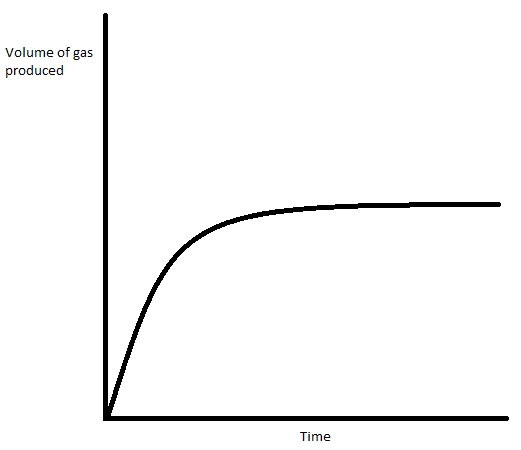 1) Same reaction with 1 lump of the same mass of calcium carbonate instead of small chips.2) Same reaction but with double the concentration of acid.3) Same reaction but 10 oC hotter.4) What apparatus could be used to collect the gas?5) Predict how much gas would be produced from 50 cm3 of 1 mol dm3 hydrochloric acid?CaCO3   +   2HCl       CaCl2   +   H2O   +    CO21 mole of any gas occupies 24 dm3Lesson 471) Sketch an energy level diagram for an exothermic reaction?2) Does bond making give out or take in energy?3) Is the energy value for bond making bigger or smaller than bond making in an endothermic reaction?4) Does an exothermic reaction get hot or cold?5) Titanium can be produced by reaction of titanium (IV) chloride with magnesium. What is the atom economy for the production of titanium? Ar Ti = 48, Mg = 24, Cl = 35.5TiCl4   +   2Mg      Ti   +   2MgCl2Lesson 481) Why is carbon monoxide toxic?2) What were the first gases present in the earth’s atmosphere?3) How is carbon dioxide removed from the atmosphere?4) How is acid rain formed?5) How many tonnes of iron are required to produce 10 tonnes of copper? Give your answer to 3 significant figures. (Ar Fe = 56, Cu = 63.5)Fe   +   CuSO4      FeSO4   +   CuLesson 491) How is acid rain formed?2) What gases were found in the earth’s first atmosphere?3) What natural processes lead to a reduction in carbon dioxide in the atmosphere?4) How does burning fossil fuels lead to global warming?5) What volume of carbon dioxide is produced from the complete combustion of   342 g of octane?2C8H18   +   25O2      16CO2   +   18H2OAr C = 12, H = 1. One mole of any gas occupies 24 dm3 at room temperature and pressure.Lesson 50Part of the manufacture of sulfuric acid involves turning sulfur dioxide into sulfur trioxide in the presence of vanadium (V) oxide catalyst. This is a reversible reaction and the forward reaction has a net energy transfer of -196 kj mol-12SO2 (g)   +   O2 (g)   ⇌   2SO3 (g)1) What is the formula of vanadium (V) oxide?2) Is the forward reaction exothermic or endothermic?3) What temperature would be ideal for this process?4) What pressure would be ideal for this process?5) What volume of hydrogen is produced when 100 cm3 of 0.125 mol dm-3 nitric acid reacts with excess magnesium?Mg   +   2HNO3      Mg(NO3)2   +   H21 mole of any gas at room temperature and pressure occupies a volume of 24 dm3Lesson 51Part of the manufacture of sulfuric acid involves turning sulfur dioxide into sulfur trioxide in the presence of vanadium (v) oxide catalyst. This is a reversible reaction and the forward reaction has a net energy transfer of -196 Kj mol-12SO2 (g)   +   O2 (g)   ⇌   2SO3 (g)1) Why in industry are equal proportions of sulfur dioxide and oxygen added to the reaction vessel?2) Although a high pressure would definitely increase the yield and rate of production of sulfur trioxide this reaction is actually carried out at around atmospheric pressure. Ca you suggest a reason why this is the case?3) How will the catalyst change the dynamic equilibrium of this reaction?4) What is the atom economy of the forward reaction?5) The electrolysis of water produces hydrogen and oxygen. If 12 dm3 of hydrogen is produced what volume of oxygen is also produced?2H2O (l)      2H2   +   O2Lesson 521) What is needed for iron to rust?2) How would you prevent rusting of a bike chain?3) How would you prevent rusting of a steel bike frame?4) Stainless steel is an alloy of chromium and iron. What is an alloy?5) Chromium can be extracted by displacement with aluminium. How many tonnes of chromium oxide are needed to produce 13 tonnes of chromium? Ar Cr = 52, O = 16)Cr2O3   +   2Al      2Cr   +   Al2O3Lesson 531) Iron can be protected from corrosion by galvanising with zinc. One method is Electrogalvanisation. What will the electrodes be made from in this process?2) Suggest a suitable electrolyte?3) Zinc ions have the formula Zn2+. Write a half equation for the anode.4) Write a half equation for the cathode.5) Zinc can be obtained from zinc sulfide. In this process Zinc sulfide is first roasted and turned into zinc oxide. What is the atom economy of this reaction? (Ar Zn = 65.5, S = 32, O = 16)2ZnS   +   3O2      2ZnO   +   2SO2Lesson 541) What do members of the same homologous series have in common?2) What is the functional group of an alkene?3) What is the functional group of an alcohol?4) What is the functional group of a carboxylic acid?5) The percentage yield for the roasting of zinc sulfide to zinc oxide is 75%. How much zinc oxide is produced from 390 g of zinc sulfide? (Ar Zn = 65.5, S = 32, O = 16)2ZnS   +   3O2      2ZnO   +   2SO2Lesson 551) What is the formula of propene?2) What is the formula of but-2-ene?3) What would you observe if bromine water is added to but-2-ene?4) Write a symbol equation for the reaction in q3 showing the formulae of all the molecules.5) A titration was carried out. 25.0 cm3 of unknown concentration lithium hydroxide solution, LiOH, was titrated with sulfuric acid. The volume of the sulfuric acid, 0.5 mol dm–3, required to neutralise the lithium hydroxide solution was 23.8 cm3. Calculate the concentration of the lithium hydroxide solution, LiOH, in mol dm–3.H2SO4 + 2LiOH  Li2SO4 + 2H2OLesson 561) What pieces of equipment would you use for a titration?2) Name the indicators and associated colour changes for all indicators on the specification.3) What is a covalent bond?4) Do simple molecular substances have high or low boiling points? Explain.5) A sodium hydroxide solution was made up by dissolving 60.0 g of sodium hydroxide in water and making the volume of the solution up to 0.25 dm3. Calculate the concentration (in mol dm–3) of sodium hydroxide, NaOH, in this solution.	(relative atomic masses: H = 1.00, O = 16.0, Na = 23.0)Lesson 571) Give 3 reasons why you wouldn’t expect 100% yield from a chemical reaction.2) Assuming the methane is present in excess what volume of carbon dioxide is made from 5 dm3 of oxygen?CH4 (g)  +   2O2 (g)     CO2 (g)   +   2H2O (g)3) How do you carry out a flame test?4) What colours to the common metals turn a Bunsen flame?5) A titration was carried out. 25.0 cm3 of 0.75 mol dm–3 sodium hydroxide solution, NaOH, was titrated with sulfuric acid. The volume of the sulfuric acid required to neutralise the sodium hydroxide solution was 27.6 cm3. Calculate the concentration of the sulphuric acid, H2SO4 , in mol dm–3. H2SO4 + 2NaOH  Na2SO4 + 2H2OLesson 581) Give the test results when the common cations are added to sodium hydroxide solution.2) Define: dynamic equilibrium.3) In the reaction below, how would you shift the position of the dynamic equilibrium to the left?[Co(H2O)6]2+ (aq)   +   4Cl- (aq)   ⇌   [CoCl4]2-   +   6H2O (l)4) Explain the conditions used in the Haber process.5) What volume of hydrogen is created when 19.5 g of potassium is reacted with excess water? 2K   +   2H2O      2KOH   +   H2Ar K = 39. One mole of any gas occupies 24 dm3 at room temperature and pressureLesson 591) How are sulfate, carbonate, and halide ions tested for?2) What do fertilisers add to the soil?3) Why is diamond used for cutting tools and graphite used as a lubricant?4) What are advantages and disadvantages of a fuel cell?5) Calculate the atom economy for making sodium hydroxide (Ar Na = 23, H = 1, O = 16, Cl = 35.5).2NaCl   +   2H2O      2NaOH   +   Cl2   +   H2Lesson 601) What is an isotope?2) How many protons neutrons and electrons in the Al3+ ion? (mass number 27, atomic number 13)3) What do all atoms of group 2 have in common?4) Do ionic substances conduct electricity?5) Iron is made from iron oxide (Fe2O3). How many grams of iron are made from 16 g of iron oxide? (Ar Fe = 56, O = 16).Blank Pages for NotesBlank Pages for NotesCalculation Licence.You must answer each of these questions correctly before sitting your GCSE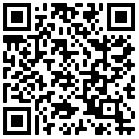 Calculate the relative atomic mass. A sample of silicon contains	92.2% of silicon-28 atoms	4.7% of silicon-29 atoms	3.1% of silicon-30 atoms.Use this information to calculate the relative atomic mass of this sample of silicon.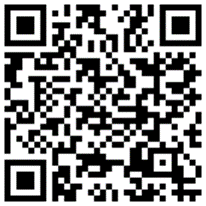 Counting the number of atoms.	Count the number of atoms in Aluminium nitrate Al(NO3)3.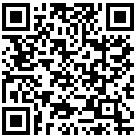 Calculate relative formula mass. Calculate the relative formula mass of ammonium nitrate, NH4NO3.(relative atomic masses: H = 1, N = 14, O = 16).Calculating percentage1 kg of spring water contains 66.2 mg of calcium ions. What is the percentage by mass of calcium ions in the water. Give your answer to 2 significant figures.Empirical Formulae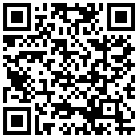 A 46.4 g sample of iron oxide contains 33.6 g of iron. Calculate the empirical formulae of this oxide.Empirical formulae and relative formula massA hydrocarbon contains 3 g of carbon and 0.5 g of hydrogen. The relative formula mass of this molecule is 56. Calculate the molecular formula of this hydrocarbon. 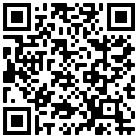 (relative atomic masses: H = 1, C = 12).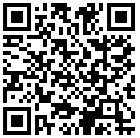 Calculating Quantities	The equation for the electrolysis of aluminium oxide is2Al2O3      4Al   +   O2Calculate the maximum mass of aluminium that can be obtained from 510 tonnes of aluminium oxide.(relative atomic masses: O = 16, Al = 27).Concentration (g dm-3) 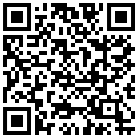 Sodium chloride solution was prepared by dissolving 9.11 g of solid in water and making the volume up to 200 cm3.Calculate the concentration of sodium chloride in g dm-3. Give your answer to 3 significant figures.Using the Avogadro constant. 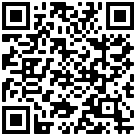 Calculate the number of molecules in 5 moles of glucose, C6H12O6. (Avogadro constant = 6.02 x 1023) A beaker of water contains 4.214 x 1024 molecules. How many moles of water are present?(Avogadro constant = 6.02 x 1023) Calculating Moles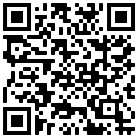 	How many moles of ammonia, NH3 are present in a 51 g sample?	(relative atomic masses: H = 1, N = 14).Avogadro constant and moles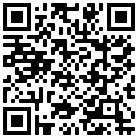 How many molecules are present in a 23 g sample of ethanol, C2H5OH? (Avogadro          constant = 6.02 x 1023)  Ar C = 12, H = 1, O = 16StoichiometryThe equation for the production of ammonia is:N2 (g)   +   3H2 (g)   ⇌   2NH3 (g)How many moles of nitrogen would react with 12 moles of hydrogen?Assuming a 100% yield, how many moles of ammonia would be produced from 12 moles of hydrogen?Calculating RfIn a chromatography experiment a coloured substance in a food dye moved 2.1 cm when the solvent front moved 2.6 cm.Calculate the Rf value for this substance, giving your answer to 2 significant figures.Law of Conservation of MassCopper oxide thermally decomposes on heating to form copper oxide and carbon dioxide.CuCO3 (s)      CuO (s)   +   CO2 (g)61.75 g of copper carbonate was heated. 39.75 g of solid remained, calculate the mass of carbon dioxide produced.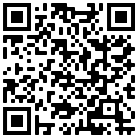 Concentration (mol dm-3)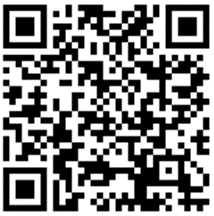 Copper sulfate, CuSO4 solution was prepared by dissolving 39.875 g of solid in water and making the volume up to 100 cm3.Calculate the concentration of copper sulfate in mol dm-3. (relative atomic masses: Cu = 63.5, S = 32, O = 16).Titrations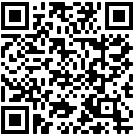 Sodium hydroxide solution was titrated with dilute hydrochloric acid. The results of the experiment were:Volume of sodium hydroxide solution = 25.0 cm3Volume of 0.25 mol dm–3 hydrochloric acid used: (i) State the volume of hydrochloric acid that must be used to calculate the concentration of sodium hydroxide solution.	Volume of hydrochloric acid = _______________ cm3(ii) Use your answer to part (i) to calculate the concentration of sodium hydroxide solution, NaOH, in mol dm–3.	NaOH + HCl → NaCl + H2OPercentage yield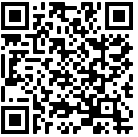 It is possible to turn ethene into ethanol by reacting it with steam. This is done in factories on an industrial scale, one such factory takes 2 tonnes of ethene and produces 2.97 tonnes of ethanol. Chemists at the factory have calculated that 2 tonnes of ethene should produce 3.28 tonnes of ethanol. What is the percentage yield of this reaction? Answer to 2 significant figures.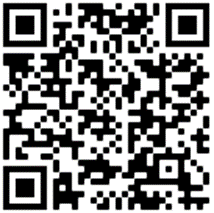 Atom economyCopper (II) oxide is reduced by smelting with carbon to produce copper. Calculate the atom economy of the production of copper.2CuO   +   C      2Cu   +   CO2(relative atomic masses: Cu = 63.5, C = 12, O = 16).Calculating the volume of gas produced. The hydrogen used in the Haber process is produced by reacting methane with steam.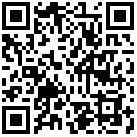 CH4   +   2H2O      CO2   +   4H2What volume of hydrogen is produced from 10 dm3 of methane?Calculations involving solutions and gasesWhat volume of hydrogen is produced when 50 cm3 of 0.25 mol dm-3 nitric acid reacts with excess magnesium?Mg   +   2HNO3      Mg(NO3)2   +   H21 mole of any gas at room temperature and pressure occupies a volume of 24 dm3Blank Pages for NotesBonding Summary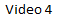 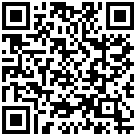 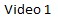 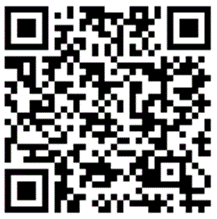 Writing Ionic Equations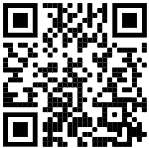 Ionic equations only show the ions that change their physical state (solid or dissolved) or their oxidation state (their charge) and ignores ions that keep the same charge and remain in solution. Ions that keep the same charge and remain in solution are known as spectator ions. Ionic equations do not include spectator ions.Half equations in electrolysis are examples of ionic equations.Write a half equation for the cathode and anode when molten lead bromide is electrolysed.Write a half equation for the cathode and anode when water is electrolysed.Write a half equation for the cathode and anode when copper chloride (aq) is electrolysed.We also need to be able to write ionic equations for full reactions. So far, in paper 1 we have come across neutralisation and precipitation reactions in the acids module as well as displacement reactions with metals in the metals module. Similarly, in paper 2 we covered displacement reactions of halogens.It is important to remember the atoms are not charged in covalent substances but they are in ionic.How can you identify whether the bonding is ionic or covalent?You are also going to have to be able to work out the charges on ions in ionic compounds.Remember the periodic table helps you with the charges, but you will need to learn the charges of the common more complex ions below:Give the charges of the following ions in the compounds below.Magnesium oxide, MgOType of bonding _________________________Carbon dioxide, CO2Type of bonding _________________________Calcium nitrate, Ca(NO3)2Type of bonding _________________________Aluminium sulfate, (Al2(SO4)3Type of bonding _________________________Iron (III) hydroxide, Fe(OH)3Type of bonding _________________________Carbon tetrachloride, CCl4Type of bonding _________________________Neutralisation reactionsMetal oxide + AcidFor each reaction, use the symbol equation to construct an ionic equation.Metal hydroxide + AcidMetal carbonate + AcidMetal + AcidPrecipitation ReactionsDisplacement reactions of halogensTopic 5 - Content and Checklist: Transition metals, alloys and corrosionFor each content point put a tick next to it firstly when you understand it and secondly when you have learnt it.  If you don’t understand a content point you must ask your teacher.Label the periodic table below by:Shading the alkali metals purple.Shading the halogens red.Shading the noble gases grey.Shading the transition metals yellowLabel each metal in the table with its method of extraction, properties and uses.Think of 4 different objects made from metal, draw them then explain why the properties of the metal make it suitable for that use. For example, copper saucepans are made from this metal because they have a high melting point, are strong and are good conductors of heat. Be able to do this for aluminium, copper and gold as well as the alloys magnalium and brass.Explain why magnalium and brass are not found on the periodic table.What are the common properties of the transition metals?What is the difference between rusting and corrosion?Write a balanced word and symbol equation for the corrosion of iron. The formula of iron oxide is: Fe2O3.The corrosion of iron weakens the metal and quickly makes objects redundant. Prevention of rusting is a very desirable thing to accomplish.Set up the experiment below, it is designed to deprive the iron nail of either oxygen or water.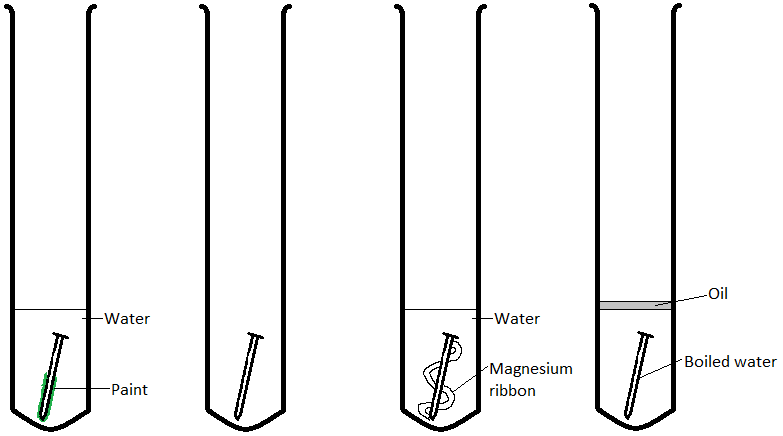 For each test tube state what the nail does not have oxygen or water.Results – What rusting occurs in each test tube?Conclusion – What conditions are necessary for iron to rust?It is also possible to prevent iron from rusting by electroplating it with another metal. Year 10 revision:- can you draw an electrolytic cell that would electroplate the iron metal with silver. Also, write half equations for the reaction that takes place at each electrode.Year 10 RevisionWhen magnesium corrodes, it forms magnesium oxide.Use your knowledge from year 10 to draw diagrams to show the bonding in each substance.Alloys 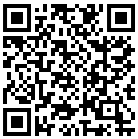 What is an alloy?Complete the following boxes. The first one shows the structure of a pure metal, complete this box with metal ions that are the same size. The second box shows an alloy, complete this structure but use metal ions of 2 different sizes.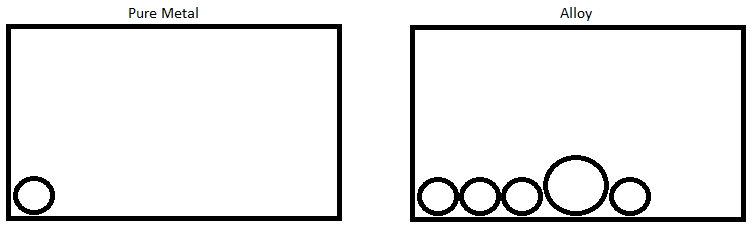 In which box above would the metal ions find it easier to slide over one another and why?Which is stronger the pure metal or the alloy?_________________________________________What is steel and why do we turn iron into it to use it?Blank Pages for NotesTopic 5 – Quantitative AnalysisFor each content point put a tick next to it firstly when you understand it and secondly when you have learnt it.  If you don’t understand a content point you must ask your teacher.The dm3What is a decimetre (dm)? ___________How many cm3 would you fit in a dm3? ______________________________ExampleWhat is the concentration (in g dm-3) of sodium hydroxide solution made from 25 g of NaOH and 250 cm3 of distilled water.Step 1 – convert the cm3 into dm3 by dividing by 1000.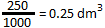 Step 2 – divide the mass of NaOH by the volume of water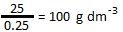 QuestionsWork out the concentration of each of the following solutions in g dm-3.50 g of sodium chloride in 0.5 dm3 of distilled water.2564 g of calcium hydroxide in 2.6 dm3 of distilled water.20 g of barium chloride in 50 cm3 of distilled water.250 g of silver nitrate in 5000 cm3 of distilled water.2.75 kg of sodium hydroxide in 3000 cm3 of distilled water.You should now know all the formulae of the above salts, can you write them down next to your answers.Calculations: 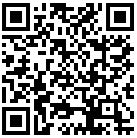 What is the equation (and formula triangle) for converting mass into moles? Questions: 2.54 g of copper were produced in an experiment. Calculate the number of moles of copper, Cu, produced in this experiment. (Relative atomic mass: Cu = 63.5)156 g of Magnesium were produced in an experiment. Calculate the number of moles of Magnesium, Mg, produced in this experiment. (Relative atomic mass: Mg = 24)2.5 g of iron were produced in an experiment. Calculate the number of moles of iron, Fe, produced in this experiment. (Relative atomic mass: Fe = 56)ExampleIf 80 g of sodium hydroxide (NaOH) are dissolved in 1 dm3 of water, what is the concentration of the solution in moles dm-3? Ar Na = 23, Ar O = 16, Ar H = 1.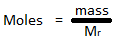 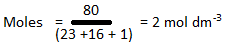 QuestionsIf 53 g of sodium carbonate (Na2CO3) are dissolved in 1 dm3 of water, what is the concentration of the solution in moles dm-3? Ar Na = 23, Ar O = 16, Ar C = 12.A sodium hydroxide solution was made up by dissolving 20.0 g of sodium hydroxide in water and making the volume of the solution up to 1.00 dm3. Calculate the concentration (in mol dm–3) of sodium hydroxide, NaOH, in this solution.	(relative atomic masses: H = 1.00, O = 16.0, Na = 23.0)A calcium chloride solution was made up by dissolving 444.0 g of calcium chloride in water and making the volume of the solution up to 1.00 dm3. Calculate the concentration (in mol dm–3) of calcium chloride, CaCl2, in this solution.	(relative atomic masses: Cl = 35.5, Ca = 40.0)A sodium hydroxide solution was made up by dissolving 100.0 g of sodium hydroxide in water and making the volume of the solution up to 0.50 dm3. Calculate the concentration (in mol dm–3) of sodium hydroxide, NaOH, in this solution.	(relative atomic masses: H = 1.00, O = 16.0, Na = 23.0)Go back to the calculations on p23, instead of calculating the concentration of each solution in          g dm-3, recalculate the concentration of each solution in mol dm-3.NaCl (Ar: Na = 23, Cl = 35.5)Ca(OH)2 (Ar: Ca = 40, O = 16, H = 1)BaCl2 (Ar: Ba = 137, Cl = 35.5)AgNO3 (Ar: Ag = 108, N = 14, O = 16)NaOH (Ar: Na = 23, O = 16, H = 1)Preparing a pure sample of a soluble salt. 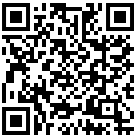 Why is it essential that neither reactant is present in excess if you want to produce a pure sample of a soluble salt?Write a method and draw diagrams to fully explain how to carry out an acid base titration to determine the concentration of a solution of sodium hydroxide.The following apparatus and chemicals must be used:BurettePipetteWhite tileConical flaskFunnelPhenolphthaleinSodium hydroxideHydrochloric acidPracticalWe have a bottle of sodium hydroxide of unknown concentration. Your task is to titrate a known volume of sodium hydroxide, 25 cm3, with hydrochloric acid, 0.1 mol dm3. You are then to use the volume of hydrochloric acid required to neutralise the sodium hydroxide to calculate its concentration.ResultsCalculationStep 1 – calculate the number of moles of hydrochloric acid used in the titration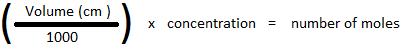 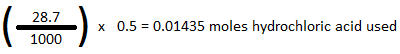 Step 2 – Use reaction equation	NaOH   +   HCl   =   NaCl   +   H2O1 mole of NaOH reacts with 1 mole of HCl, therefore0.01435 moles hydrochloric acid reacts with 0.1435 moles sodium hydroxide.Step 3 – rearrange the equation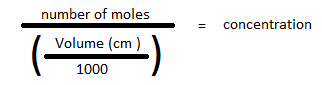 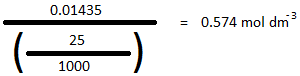 Now use your experimental data to calculate the concentration of sodium hydroxide that you were given.HCl + NaOH = NaCl + H2OQuestions:A titration was carried out. 25.0 cm3 of 1.50 mol dm–3 sodium hydroxide solution, NaOH, was titrated with hydrochloric acid. The volume of the hydrochloric acid required to neutralise the sodium hydroxide solution was 30.0 cm3. Calculate the concentration of the hydrochloric acid, HCl, in mol dm–3.HCl + NaOH = NaCl + H2OSodium hydroxide solution was titrated with dilute hydrochloric acid. The results of the experiment wereVolume of sodium hydroxide solution = 25.0 cm3Volume of 0.100 mol dm–3 hydrochloric acid used: (i) State the volume of hydrochloric acid that must be used to calculate the concentration of sodium hydroxide solution.	Volume of hydrochloric acid = _______________ cm3(ii) Use your answer to part (i) to calculate the concentration of sodium hydroxide solution, NaOH, in mol dm–3.	NaOH + HCl → NaCl + H2Oconcentration of sodium hydroxide solution = .................................................... mol dm–3Some titration results that will be used to calculate the concentration of sodium hydroxide in drain cleaner are show:What volume of hydrochloric acid should be used in the calculation?The concentration of the hydrochloric acid, HCl, was 0.5 mol dm-3. Calculate the concentration of sodium hydroxide, NaOH, in the diluted drain cleaner in mol dm–3 when 25cm3 is used.	NaOH + HCl = NaCl + H2OA titration was carried out. 25.0 cm3 of 1.25 mol dm–3 sodium hydroxide solution, NaOH, was titrated with sulfuric acid. The volume of the sulfuric acid required to neutralise the sodium hydroxide solution was 22.6 cm3. Calculate the concentration of the sulphuric acid, H2SO4 , in mol dm–3.H2SO4 + 2NaOH = Na2SO4 + 2H2O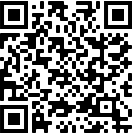 A titration was carried out. 25.0 cm3 of 1.1 mol dm–3 sodium hydroxide solution, NaOH, was titrated with hydrochloric acid. The concentration of the hydrochloric acid was 0.95 mol dm-3, what volume of acid will be required to completely neutralise the sodium hydroxide? HCl + NaOH = NaCl + H2OOther QuestionsA different sodium hydroxide solution, NaOH, has a concentration of 0.080 mol dm–3. Calculate the concentration of this solution in g dm–3.	(Relative formula mass of sodium hydroxide, NaOH = 40.0)Ammonia is reacted with excess nitric acid, HNO3, to make ammonium nitrate, NH4NO3.NH3 + HNO3 → NH4NO3Calculate the mass of ammonium nitrate produced by the complete reaction of 34 g of ammonia.	(Relative atomic masses H = 1.0, N = 14, O = 16)Enzo decided to find the concentration of sodium carbonate (Na2CO3) in a solution. To do this he decided to take a 250 cm3 sample and heat it over a Bunsen until only the sodium carbonate remained?Where did the water go? ___________________________________________The results are below:Use these results to calculate the concentration of sodium carbonate in g dm-3Use these results to calculate the concentration of sodium carbonate in mol dm-3	(relative atomic masses Na = 23, C = 12, O = 16)Percentage YieldWhat is the yield?In reactions it is very rare to have 100% of the reactants turn into the expected products.Give 3 reasons for this.Example:If in a reaction the expected yield is 10 g and the actual yield is 5 g. What is the expected yield?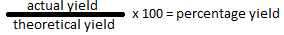 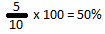 Question:In a reaction the expected yield is 20 g and the actual yield is 15 g. What is the % yield?When decane is cracked the theoretical yield of ethene is 28 g. the actual yield in one experiment is 25.2 g, what is the % yield?Adding water to 10 g of calcium oxide should produce 13.2 g of calcium hydroxide. In an experiment it actually produces 12.8 g of calcium hydroxide. What is the percentage yield?Ca   +   H2O   =   Ca(OH)2The equation below is for the reaction of zinc reacts with dilute sulphuric acid:Zn   +   H2SO4   =   ZnSO4   +   H2The equation can be used to calculate that 6.46 g of zinc will produce 16 g of zinc sulphate. In an experiment 3.23 g of zinc produced 4 g of zinc sulphate. What is the percentage yield in this experiment?It is possible to turn ethene into ethanol by reacting it with steam. This is done in factories on an industrial scale, one such factory takes 2 tonnes of ethene and produces 2.96 tonnes of ethanol. Chemists at the factory have calculated that 2 tonnes of ethene should produce 3.28 tonnes of ethanol. What is the percentage yield of this reaction?Waste productsWhy does the chemical industry dislike waste products?The equations for 3 industrial processes are shown below: 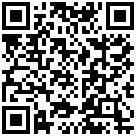 reduction of iron oxide by carbon monoxideFe2O3   +   3CO      2Fe   +   3CO2electrolysis of brine (salt water))NaCl (aq)      NaOH (aq)   +   Cl2 (g)  +   H2 (g)Production of ammoniaN2 (g)   +   3H2 (g)   ⇌   2NH3 (g)Explain which of these processes has no waste products.What are the problems associated with waste disposal?What does the chemical industry try to do to minimise waste?Explain how chemists work to make processes as economically as viable as possibleAtom EconomyAtom economy is a measure of the atoms wasted in a chemical reaction. For example, the hydrogen required for the Haber process is made by reacting methane with steam.CH4 + 2H2O  CO2 + 4H2Calculate the atom economy for making hydrogen in this process (Ar C = 12, H = 1, O = 16).Mr H2 = 1 + 1 = 2Mr CO2 = 12 + 16 + 16 = 44In the equation there are 4 moles of H2, so the total mass from the equation is 4 x 2 = 8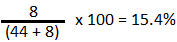 QuestionsCalculate the atom economy for making calcium oxide (Ar C = 12, Ca = 40, O = 16).CaCO3      CaO   +   CO2Calculate the atom economy for making lithium hydroxide (Ar Li = 7, H = 1, O = 16).2Li   +   2H2O      2LiOH   +   H2Calculate the atom economy for making ammonia (Ar N = 14, H = 1).N2   +   3H2   ⇌   2NH3When looking at this reaction the atom economy is high, why is the yield in this case no way near the atom economy?Calculate the atom economy for making aluminium (Ar Al = 27, O = 16).Al2O3      4Al   +   3O2Calculate the atom economy for making copper nitrate (Ar C = 12, Cu = 63.5, O = 16, H = 1).CuCO3   +   2HNO3      Cu(NO3)2   +   H2O   +   CO2Calculate the atom economy for making sodium hydroxide (Ar Na = 23, H = 1, O = 16, Cl = 35.5).NaCl(aq)      NaOH   +   Cl2   +   H2The atom economy in this reaction is nothing better than average yet to the chemical industry in is in practice much higher. Can you explain why?Atom economy is one way of judging the economic viability of a reaction, can you name others:____________________________________________________________________________________GasesWhat volume does 1 mole of Helium occupy at room, temperature and pressure? ___________________What volume does 1 mole of carbon dioxide occupy at room, temperature and pressure?___________________What volume does 1 mole of nitrogen occupy at room, temperature and pressure?___________________What volume does 3 moles of methane occupy at room, temperature and pressure?___________________What volume does 0.25 moles of chlorine occupy at room, temperature and pressure?___________________Now answer these examiners favorites using the reaction equation….Assuming the sulfur is present in excess what volume of sulfur dioxide is made from 5 dm3 of oxygen?S (s)  +   O2 (g)     SO2 (g)___________________(1)Assuming the methane is present in excess what volume of carbon dioxide is made from 5 dm3 of oxygen?CH4 (g)  +   2O2 (g)     CO2 (g)   +   2H2O (g)___________________(1)In the production of SO3 what volume of SO2 would be required to react with 500 cm3 of O2?2SO2 (g)   +   O2 (g)   ⇌   2SO3 (g)___________________(1)In the production of ammonia what volume of Nitrogen would be required to react with 5 dm3 of hydrogen?N2 (g)   +   3H2 (g)   ⇌   2NH3 (g)___________________(1)Now can you convert a mass to moles and use a reaction equation?What volume of hydrogen is produced when 28 g of lithium is reacted with excess water?2Li (s)   +   2H2O (l)      2LiOH (aq)   +   H2 (g)What volume of oxygen is produced when 51 g of aluminium oxide is electrolysed?2Al2O3 (l)      4Al (l)   +   3O2 (g)You will react 50 cm3  0.5 mol dm-3 hydrochloric acid with 1 g of magnesium turnings. In this experiment the magnesium is present in excess, what does in excess mean?The gas will be collected using the apparatus below, use the information above and the reaction equation to calculate the volume of hydrogen gas that you would expect to collect. (1 mole of any gas at room temperature and pressure occupies 24000 cm3)Mg   +   2HCl (aq)      MgCl2   +   H2 (g)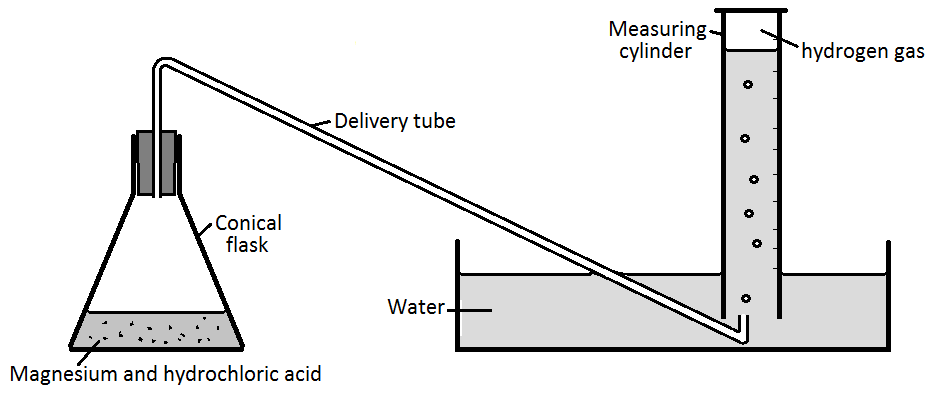 In reality only 200 cm3 of gas was collected, what is the percentage yield for this reaction?What reasons could you give for not getting closer to 100% yield?Blank Pages for NotesTopic 5 – Dynamic Equilibria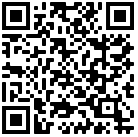 The Haber ProcessWhat is the chemical formula of ammonia? _________________Write a balanced word and symbol equation for the production of ammonia.Where are the raw materials for the production of ammonia sourced?What does this symbol mean  ⇌  ?What is a dynamic equilibrium?Explain how each of the following conditions affects the rate of attainment of equilibrium.Apparatus - Label the diagram of the Haber process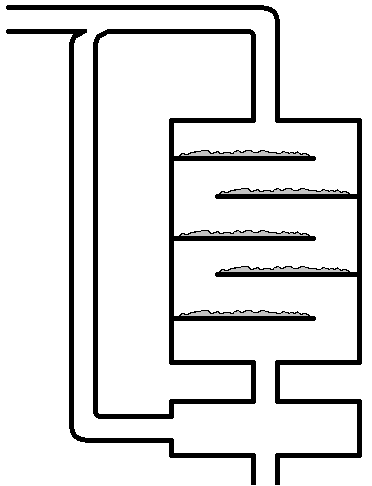 Temperature and pressure also affect the dynamic equilibrium and cause it to shift. 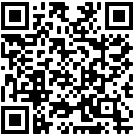 TemperatureIn equilibrium reactions, one reaction is exothermic and one reaction is endothermic.Define exothermic and endothermic and state which gives off and which takes in heat.In the Haber process the forward reaction is exothermic and the reverse reaction is endothermic. Label the equation accordingly: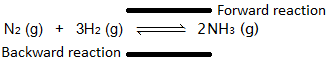 Dynamic equilibrium reactions move to oppose the change in conditions i.e. if you heat it up it will move in the ____________________direction. Does increasing the temperature increase or decrease the yield of ammonia? Give the reason for this.PressureIf you increase the pressure on an equilibrium reaction the equilibrium will shift to reduce the pressure. Count the gas molecules on each side of the arrow to find the degree of shift.N2 (g)   +   3H2 (g)   ⇌   2NH3 (g)How many gas molecules are there on the left of the Haber process? ___________How many gas molecules are there on the right of the Haber process? ___________Which side has the least molecules? _______________If you increase the pressure does the equilibrium shift to the N2 + 3H2 or the 2NH3? ______________Does increasing the pressure increase or decrease the yield of ammonia? Give the reason for this.In reality a medium temperature of ~450 oC and a high pressure of 200 atm is used. Can you explain these conditions?If the reactants were solutions, then concentration would also affect the dynamic equilibrium. How would increasing the concentration of a reactant effect the position of the equilibrium?What factors would affect the siting of an industrial complex producing ammonia?The ammonia that is produced from the Haber process can be used to produce fertilisers. What is a fertiliser?What do fertilisers add to the soil?To produce a fertiliser from ammonia you have to react it with an acid. Write a word and symbol equation for the production of ammonium nitrate.Ammonia has a pH of 12, what pH will ammonia nitrate have and what family of compounds will it belong to?Write a word and symbol equation for the production of ammonium sulfate.Write a method explaining how you would go about preparing a pure dry sample of ammonium sulfate in the lab.What is the difference between a batch process and a continuous process?Is the production of ammonium sulfate in the lab a batch or continuous process? ________________How is the industrial production of ammonium sulfate different?Other reversible reaction questions.Remember!Increasing the temperature on a reversible reaction always favours the endothermic reaction.Increasing the pressure on a reversible reaction with reactants and products that are gases favours the side of the reaction with the fewer gas molecules.Increasing the concentration of a solution moves the equilibrium to the other side.Iodine monochloride reacts reversibly with chlorine to form iodine trichloride. The forward reaction is exothermic.ICl   +   Cl2   ⇌  ICl3If this reaction is left it reaches a state of dynamic equilibrium. What does this mean?Iodine monochloride is brown and iodine trichloride is yellow. A mixture that has reached dynamic equilibrium is heated, would you expect the mixture to become darker or lighter.*Delete as appropriate.Increasing the heat favours the exothermic*/endothermic* reactionIn another reversible reaction a mixture of nitrogen dioxide (NO2) and dinitrogen tetroxide (N2O4) is left in a sealed container.2NO2   ⇌  N2O4Nitrogen dioxide (NO2) is brown and dinitrogen tetroxide (N2O4) is colourless.A container left at a constant room temperature filled with these gases will reach a dynamic equilibrium and the colour is light brown. The container is put in the fridge and the colour lightens from light brown to yellow. (Assume the pressure remains unchanged.) Is the forward reaction exothermic or endothermic?_______________________________Why do you think this? (Use the remember bullet points on the previous page)The pressure on this dynamic equilibrium is then increased. Would you expect the colour to become darker or lighter?_______________________________Why would it change this colour? (Use the remember bullet points on the previous page)In the production of sulfuric acid, sulfur dioxide gas can react with oxygen gas to make sulfur trioxide gas and the reaction is reversible.2SO2 (g)  +   O2 (g)  ⇌  2SO3 (g)How would you increase the quantity of sulfur trioxide produced._______________________________Why have you chosen these conditions? (Use the remember bullet points on the previous page)The following reaction is reversible.[Co(H2O)6]2+ (aq)  +   4Cl- (aq)   ⇌  [CoCl4]2- (aq)  +   6H2O (l)[Co(H2O)6]2+ (aq)  is pink solution[CoCl4]2- (aq) is blue a blue solutionCl- (aq) is hydrochloric acid and is colourless.If left to reach dynamic equilibrium the solution is violet.Starting with three tubes of violet-coloured solution, keep one tube as a control, and place another tube in the hot water, you will observe It will turn blue. Put the third tube in the ice/water mixture and you will see it will turn pink. Following this, the tubes in the hot and cold water are swapped over and the pink and blue colours reverse to show the reaction is reversible.Is the forward reaction exothermic or endothermic? __________________________Why do you think this? (Use the remember bullet points on the previous page)Devise a different experiment to show that this is a reversible reaction.In the production of nitric acid ammonia is first reacted with oxygen to form nitrogen oxide. The reaction is reversible.4NH3(g) + 5O2(g) ⇌ 4NO(g) + 6H2O(g)The energy change of the forward reaction is -904 kJ mol-1Is the forward reaction exothermic or endothermic? ________________________If you were to maximise the yield of nitrogen oxide in this reversible reaction what conditions would you choose and why?Blank Pages for NotesTopic 5 – Chemical cells and fuel cellsFor each content point put a tick next to it when firstly you understand it and secondly when you have learnt it.  If you don’t understand a content point you must ask your teacher.You can set up displacement reactions so that the energy released is in the form of electrical energy.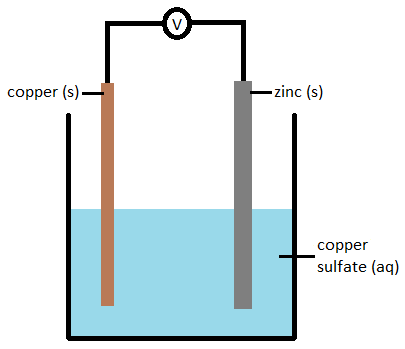 Set up the following apparatus and record the voltage of each cell.Why do you think lithium batteries are very popular for electric cars?When will the cell stop producing electricity?Explain how a fuel cell works, include in your answer how the reactants are found, why the fuel cell is different to burning the hydrogen, why fuel cells are an exciting alternative to petrol cars.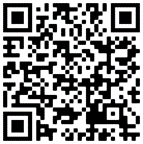 Complete the table showing the advantages and disadvantages of fuel cells.Why are fuel cells used for buses in some parts of London and yet nobody owns a fuel cell car?Blank Pages for NotesTopic 9 – Qualitative analysis: tests for ionsFor each content point put a tick next to it when firstly you understand it and secondly when you have learnt it.  If you don’t understand a content point you must ask your teacher.What is the difference between a qualitative test and a quantitative test?How can you remember the difference?Why is it important that a test must be unique?Give advantages of using instrumental methods of analysis over the tests you have performed.Instrumental methods can be used to analyse the light given off in flame tests, from this emission sprectra can be produced and these are unique to each element. The emission spectra of sodium and mercury are below. Each line is light being given off at a particular wavelength.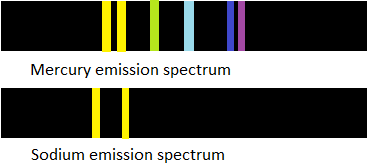 Identifying an unknown element would just involve comparing the emission spectrum to the reference one for each element until a match was made. Much like the police matching fingerprints from crime scenes.Flame PhotometersFlame photometers can give the wavelength of the light emitted from a flame test and these could be compared to data tables. The table below gives the wavelength and colours of light emitted by some alkali and alkali earth elements.If you add an unknown element to a flame photometer you can record the wavelength of the light emitted, then quickly and accurately compare it to a table like this.Flame photometers also perform a quantitative analysis by recording the brightness or intensity of the flame colour. This allows us to record the concentration of the ion in solution by comparing the unknown against a calibration curve.The graph below is a calibration curve for sodium ions in solution.Two different solutions of sodium of unknown concentration are tesed in a flame photometer. Use the calibration curve above to deduce the concentration of each solution. (Hint – if you’re not now reaching for a sharp pencil and a ruler you will get it WRONG!)In your own words explain how a flame photometer can be used to both identify and give the concentration of a metal ion in an unknown solution.Qualitative testsLEARN EVERYTHING ON THIS SHEETAll other learning is for paper 24 blank templates follow – use these to test whether you have successfully learnt all the qualitative tests. More blanks can be provided.Qualitative testsLEARN EVERYTHING ON THIS SHEETAll other learning is for paper 2Qualitative testsLEARN EVERYTHING ON THIS SHEETAll other learning is for paper 2Qualitative testsLEARN EVERYTHING ON THIS SHEETAll other learning is for paper 2Qualitative testsLEARN EVERYTHING ON THIS SHEETAll other learning is for paper 2Blank Pages for NotesTopic 9 - Hydrocarbons, polymers, alcohols and carboxylic acids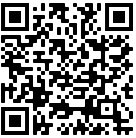 AlkanesCrude oil is a mixture of different length hydrocarbon compounds. These only contain  _________ and _________ atoms bonded together. The table below shows the first four hydrocarbons, these are alkanes. You will need to complete the formula for each alkane and draw a diagram to show how the structure including all covalent bonds.How many bonds does a carbon atom form? _______________How many bonds does a hydrogen atom form? _______________Are these compounds ionic or covalent? Type of bonding? __________________________Year 10 Revision.How is the bonding in diamond and graphite different to the bonding in methane?Explain the difference in melting point between diamond and methane.Explain the difference in electrical conductivity between graphite and methane.When long chain hydrocarbons are cracked shorter chain alkanes and alkenes are produced. Complete the following equations showing examples of different cracking reactions.C14H30      C12H26   +   __________________C15H32      C12H26   +   __________________C16H34      C11H24   +  C3H6   +    ____________________________________      C10H22   +   C3H6Alkanes and AlkenesFill in the blanks:Alkanes and alkenes are 2 different homologous series that are both ____________________. A hydrocarbon is a ______________ made of ________________ and __________________ only. Alkanes are found in __________ ______ and alkenes are produced when ________ chain alkanes are _______________. Alkanes have carbon to carbon ____________ bonds and are known as ________________ Whereas alkenes have a carbon to carbon _____________ bond and are known as _______________. The double bond is a reactive site, alkenes are therefore ___________ reactive than the corresponding member of the alkane family.AlkenesWhat is the functional group of the alkene homologous series? __________________The following apparatus can be used to crack long chain hydrocarbons in a science lab.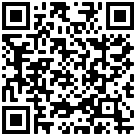 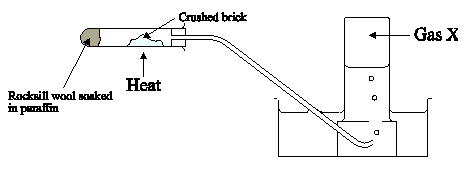 Explain the purpose of each of the following:What is Gas X?What is a test for Gas X and what is the positive result?Complete the equation below by drawing the structures of the molecules involved in the reaction of ethene with bromine.Complete the equation below by drawing the structures of the molecules involved in the reaction of propene with bromine.Complete the equation below by drawing the structures of the molecules involved in the reaction of but-1-ene with bromine.Complete the equation below by drawing the structures of the molecules involved in the reaction of but-2-ene with bromine.Explain how bromine water is used to distinguish between alkanes and alkenes.Most hydrocarbons will be burnt as fuels, assuming complete combustion write balanced symbol equations for the following reactions.Ethane burning.Ethene burning.Propane burning.Propene burning.Butane burning.But-1-ene burning.But-2-ene burning.If in any of these reactions there were incomplete combustion, give 2 different products that might be produced.Addition Polymerisation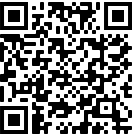 Polymerisation is the process of making plastic. The word poly derives from the Greek word polus meaning much/many. Polymerisation requires many unsaturated molecules.Q: What is an unsaturated molecule?In addition polymerisation the unsaturated molecule is called the monomer. The monomers are heated and pressurised, when this happens the carbon carbon double bond in the monomers springs open and each monomer joins to one nearby it forming the polymer. The polymers name is made by taking the monomer name and putting the word ‘poly’ before it.Complete the equation below and label it with the following words:1) Polymer     2) Ethene     3) Monomer     4) unsaturated     5) saturated     6) poly(ethene) 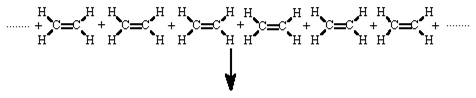 What is the name of the polymer formed, what is it used for and what environmental problems are associated with it?Do polymers have a high or a low relative molecular mass? _______________________Shorthand equationIt would take too long to write an equation like the one above because the polymer chains often contain 30 000 to 40 000 carbon atoms so instead we use the letter ‘n’ which means, ‘lots’ to help create a shorthand version.Have a go at completing the 2 shorthand equations below, in the first I would like you to show 1 repeating unit of the polymer and in the second I would like you to show 2 repeating units of the polymer; your teacher will need to help you:Look at the following multiple choice question and firstly identify the right answer but then say why each of the other 3 responses is wrong.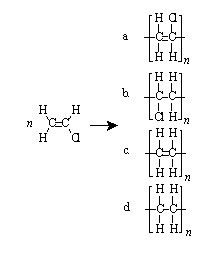 Complete the table below, it shows all the polymers you are expected to know, you may have to research on the internet to find the properties and use of the polymers.Condensation Polymerisation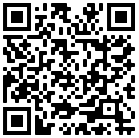 Two other homologous series include alcohols and carboxylic acids. They can react together in a condensation polymerisation reaction. Give the functional group of both alcohols and carboxylic acids and draw the structures of the first members.Polyester – Condensation PolymerisationPolyesters are formed when molecules containing 2 carboxylic acid groups are reacted with molecules containing 2 alcohol groups. It is called condensation polymerisation because a water molecule is also produced.The equation shows the formation of a polyester. Circle the atoms within the reactant molecules that form the water produced as a result of the polymerisation.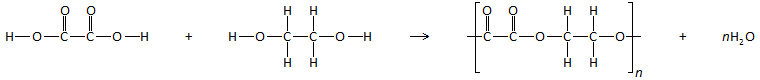 What would a section of this polymer look like if it were showing 2 repeating units.What is the ester functional group? ________________________________Complete the following condensation polymerisation reaction equations, show it first with 1 repeating unit, then with 2 repeating units.What are the problems associated with the use of polymers and how can they be overcome?There are naturally occurring polymers as well as the synthetic ones that humans manufacture.Link with lines the correct monomer and polymer pair. Learn thisAlcohols and Carboxylic Acids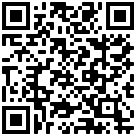 What are the alcohol and carboxylic acid functional groups?Write a balanced symbol equation for the fermentation of glucose solution (C6H12O6) solution with a yeast catalyst. The products are ethanol and carbon dioxide. Include state symbols.Complete the equation below by drawing the structures of the molecules involved in the dehydration of propan-1-ol.Complete the equation below by drawing the structures of the molecules involved in the dehydration of butan-1-ol.Give 2 uses of alcohols______________________________________________________________Draw the apparatus used for the fermentation of grape juice.What is the purpose of the trap at the top of the flask?Name the technique, draw a diagram and explain how the ethanol solution produced from fermentation can be turned into a much more concentrated solution.Ethanol can be oxidised with an oxidising agent like potassium manganite (VII), in this case the corresponding carboxylic acid can be formed. Write an equation showing this reaction.What would be produced when propan-1-ol is oxidised with potassium managanate (VII)?Which is the best fuel –  ethanol, propanol, butanol or petanol?Starter List as many renewable and non-renewable fuels as you can.What are the characteristics of a good fuel? Think of as many as you can. You will be given alcohol burners. Plan how you will see which gives off the most heat energy per gram of fuel burnt. Draw a diagram showing the apparatus that you will use.What variables are you going to need to control, how will you control them and explain your reasoning.What measurements are you going to take?Work out the temperature rise per gram of fuel burnt.Conclusion – Which was the best fuel?Evaluate your method, what were the strengths and weaknesses and how would you improve it to better answer which is the best fuel?Carboxylic acidsWhat is the functional group for a carboxylic acid? _________________If wine is left open to the air what does the ethanol turn into? ________________________________Is this oxidation or reduction? ________________________________What effect would a carboxylic acid have on blue litmus paper? ______________________________Year 10 Revision:Complete these equationsAcid + metal oxide Hydrochloric acid + iron oxide Acid + metal hydroxide Nitric acid + lithium hydroxide Acid + Metal carbonate Sulphuric acid + calcium carbonate Extension ChemistryEthanoic acid will react just as any other acid will react and will produce a salt called an ‘ethanoate’.Complete the following:Ethanoic acid + copper oxide Ethanoic acid + sodium hydroxide Ethanoic acid + magnesium carbonate Ethanoic acid + magnesium Propanoic acid + calcium hydroxide Butanoic acid + sodium carbonate Topic 9 - Bulk and surface properties of matter including nanaoparticlesProperties of matter including nanoparticles.What are the definitions of:Bulk matterNanoparticulate matterPut the following in order of size:bacteriahelium atomgold atomgold nanoparticlecarbon dioxide molecule What size are nanoparticles? From ___________ to ____________How many meters is 1 nanometer? ___________________________________QuestionsSome of the properties of nanoparticles depend on their large surface area to volume ratio.Use cubes that have sides of 2 nm and 12 nm to show that the smaller cube has a larger surface area to volume ratio.Remember: when calculating surface area a cube has 6 surfaces.Nanoparticles – Uses and possible dangers.Read the following passage taken from Wikipedia and answer the questions belowNanoparticles are of great scientific interest as they are, in effect, a bridge between bulk materials and atomic or molecular structures. A bulk material should have constant physical properties regardless of its size, but at the nano-scale size-dependent properties are often observed. Thus, the properties of materials change as their size approaches the nanoscale and as the percentage of the surface in relation to the percentage of the volume of a material becomes significant. For bulk materials larger than one micrometer (or micron), the percentage of the surface is insignificant in relation to the volume in the bulk of the material. The interesting and sometimes unexpected properties of nanoparticles are therefore largely due to the large surface area of the material, which dominates the contributions made by the small bulk of the material.Nanoparticles often possess unexpected optical properties as they are small enough to confine their electrons and produce quantum effects. For example, gold nanoparticles appear deep-red to black in solution. Nanoparticles of yellow gold and grey silicon are red in color. Absorption of solar radiation is much higher in materials composed of nanoparticles than it is in thin films of continuous sheets of material. In both solar PV and solar thermal applications, controlling the size, shape, and material of the particles, it is possible to control solar absorption.Nanoparticles present possible dangers, both medically and environmentally. Most of these are due to the high surface to volume ratio, which can make the particles very reactive or catalytic. They could therefore speed up harmful reactions or carry toxic substances on their surface. They are also able to pass through cell membranes in organisms, and their interactions with biological systems are relatively unknown.Carbon Nanotubes: Carbon materials have a wide range of uses, ranging from composites for use in vehicles and sports equipment to integrated circuits for electronic components. In past research, carbon nanotubes exhibited some toxicological impacts that will be evaluated in various environmental settings in current EPA chemical safety research. EPA research will provide data, models, test methods, and best practices to discover the acute health effects of carbon nanotubes and identify methods to predict them. Cerium oxide: Nanoscale cerium oxide is used in electronics, biomedical supplies, energy, and fuel additives. Many applications of engineered cerium oxide nanoparticles naturally disperse themselves into the environment, which increases the risk of exposure. There is ongoing exposure to new diesel emissions using fuel additives containing CeO2 nanoparticles, and the environmental and public health impacts of this new technology are unknown. Titanium dioxide: Nano titanium dioxide is currently used in many products. Depending on the type of particle, it may be found in sunscreens, cosmetics, and paints and coatings. It is also being investigated for use in removing contaminants from drinking water. Nano Silver: Nano silver is being incorporated into textiles, clothing, food packaging, and other materials to eliminate bacteria. EPA and the U.S. Consumer Product Safety Commission are studying certain products to see whether they transfer nano-size silver particles in real-world scenarios. EPA is researching this topic to better understand how much nano-silver children come in contact with in their environments. Iron: While nano-scale iron is being investigated for many uses, including “smart fluids” for uses such as optics polishing and as a better-absorbed iron nutrient supplement, one of its more prominent current uses is to remove contamination from groundwater. This use, supported by EPA research, is being piloted at a number of sites across the country. Why do nanoparticles have different properties to bulk materials?How might a nanoparticles appear differently to a bulk material?Why might nanoparticles be dangerous?Which nanoparticles might you have come across in your life?Why might people that come across nanoparticles be concerned if they read the passage above?Why would titanium dioxide nanoparticles be suitable for a sunscreen?Properties of Different MaterialsWhat is a composite material?Look at the table below, it contains several different materials and information about their physical properties.Use data from the table to explain why concrete is often reinforced with steel in construction projects.Name materials from the table that you would consider making aeroplanes from. Explain your answer. Explain using data from the table why polypropene is used to make plastic bowls.Bikes can be made from either steel, aluminium or carbon fibre. Explain the pros and cons of each material choice.Give uses for glass and clay ceramics and relate their use to a property of the material. (You may think of properties that are not in the table). THE END! – Time to revise.Blank Pages for NotesGlossaryEssential Knowledge Questions Qualitative testsLEARN EVERYTHING ON THIS SHEETLearn the answers to each of these:Homework Scores: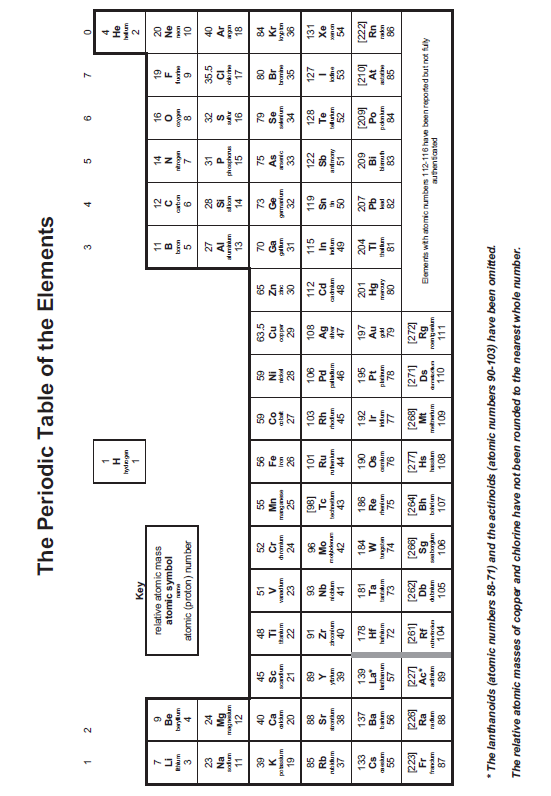 PaperDurationTopics Covered11 hour and 45 minutesTopics 1-4 (Book 1 - all of year 10) Topic 5 (this book)21 hour and 45 minutesTopic 1 (Book 1)Topics 6-8 (Book 2 – year 11)Topic 9 (this book)Covalent bondBond energy (kj mol-1)C-H413O=O498C=O805O-H4641st titration22.4 cm32nd titration23.7 cm33rd titration22.6 cm3IonicCovalentCovalentCovalentMetallicDescriptionAtoms InvolvedExample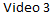 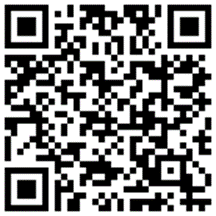 ChargesFormulaNameStructureSimple MolecularGiant MolecularGiant MolecularStructureDiamondGraphiteMelting PointElectrical Conductivity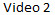 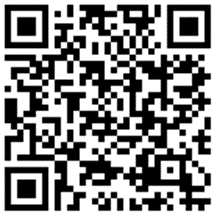 Solubility in waterCathodeAnodeCathodeAnodeCathodeAnodeIonicCovalentHydroxideOH-NitrateNO3-Sulfate SO42-Charge (if ionic)MagnesiumOxygenCharge (if ionic)CarbonOxygenCharge (if ionic)CalciumNitrateCharge (if ionic)AluminiumSulfateCharge (if ionic)IronHydroxideCharge (if ionic)CarbonChlorineSymbol equationMgO (s)   +   2HCl (aq)      MgCl2 (aq)   +   H2O (l)Ionic equationSymbol equationCuO (s)   +   H2SO4 (aq)      CuSO4 (aq)   +   H2O (l)Ionic equationSymbol equationLi2O (s)   +   2HNO3 (aq)      2LiNO3 (aq)   +   H2O (l)Ionic equationSymbol equationLiOH (aq)   +   HNO3 (aq)      LiNO3 (aq)   +   H2O (l)Ionic equationSymbol equationCa(OH)2 (aq)   +   2HCl (aq)      CaCl2 (aq)   +   2H2O (l)Ionic equationSymbol equation2KOH (aq)   +   H2SO4 (aq)      K2SO4 (aq)   +   2H2O (l)Ionic equationSymbol equationCaCO3 (s)   +   2HNO3 (aq)      Ca(NO3)2 (aq)   +   H2O (l)   +   CO2 (g)Ionic equationSymbol equationMgCO3 (s)   +   H2SO4 (aq)      MgSO4 (aq)   +   H2O (l)   +   CO2 (g)Ionic equationSymbol equationLi2CO3 (s)   +   2HNO3 (aq)      2LiNO3 (aq)   +   H2O (l)   +   CO2 (g)Ionic equationSymbol equationCa (s)   +   2HNO3 (aq)      Ca(NO3)2 (aq)   +   H2 (g)Ionic equationSymbol equationMg (s)   +   H2SO4 (aq)      MgSO4 (aq)   +   H2 (g)Ionic equationSymbol equation2Al (s)   +   6HNO3 (aq)      2Al(NO3)3 (aq)   +   3H2 (g)Ionic equationSymbol equationAgNO3 (aq)   +   NaCl (aq)      NaNO3 (aq)   +   AgCl (s)Ionic equationSymbol equation3Ca(OH)2 (aq)   +   Fe2(SO4)3 (aq)      2Fe(OH)3 (s)   +   3CaSO4 (aq)Ionic equationSymbol equation3NaOH (aq)   +   Al(NO3)3 (aq)      Al(OH)3 (s)   +   3NaNO3 (aq)Ionic equationWord equationSodium
chloride+Fluorine_______________
_______________+_______________
_______________Symbol equation++Ionic equation++Word equationSodium
bromide+chlorine_______________
_______________+_______________
_______________Symbol equation++Ionic equation++Word equationLithium
chloride+fluorine_______________
_______________+_______________
_______________Symbol equation++Ionic equation++ContentUnderstand itLearnt it1Most metals are transition metals and they have a number of properties in common, these are:High melting pointsHigh densitiesFormation of coloured compoundsCatalytic activity of the metals and their compounds e.g. iron.2Learn that the reaction of metals with oxygen (oxidation) results in corrosion.3Explain how the rusting of iron can be prevented by:Exclusion of oxygenExclusion of waterSacrificial protection4Understand that electroplating can be used to improve the appearance and/or the resistance to corrosion of something made from metal.5Be able to draw and use a diagram to explain why alloys are stronger than pure metals.6Learn why iron is alloyed with other metals to make steel.7Explain how the uses of metals are related to their properties. Be able to do this for aluminium, copper and gold as well as the alloys magnalium and brass.Method of ExtractionPropertiesUseAluminiumIron (steel)CopperGoldUseReason why the metal is chosen.AluminiumAluminiumAluminiumAluminiumCopperCopperCopperCopperGoldGoldGoldGoldMagnaliumMagnaliumMagnaliumMagnaliumBrassBrassBrassBrassrustingrustingcorrosioncorrosionWordsymbolExperimentMissing oxygen or waterPainted nailDry nailNail wrapped with magnesium ribbonNail in boiled waterExperimentRustingPainted nailDry nailNail wrapped with magnesium ribbonNail in boiled waterLabelled apparatusLabelled apparatusAnode half equationCathode half equationMagnesiumOxygenMagnesium oxideType of bondingFormulaDiagramMelting PointContentUnderstand itLearnt it1Be able to calculate the concentration of solutions in moles per dm3 (mol dm-3) and convert into grams per dm3 (g dm-3) and vice versa.2Write a method naming all the apparatus used in order to perform an acid-alkali titration.3Use the results of an acid base calculation to calculate the concentration of an unknown reactant or an unknown volume of solution.4Calculate the percentage yield of a reaction. Do this using actual yield and theoretical yield.5Understand and learn that the theoretical yield is usually less than the actual yield for a reaction because:The reaction is incompleteReactant or product is lost during the reaction. This is called practical losses.Competing, unwanted reactions.6Learn that atom economy is a measure of the amount of starting materials that become useful products. This can be expressed as a percentage by calculating the formula mass of all the products and the desired product.7Calculate atom economy of a reaction.8Look at different reaction pathways and by looking at data such as atom economy, yield, rate, equilibrium position and usefulness of by-products explain why a particular pathway is chosen.9Learn that the definition of the molar volume of a gas at room temperature and pressure is: the volume occupied by one mole of molecules of any gas at room temperature and pressure. (This volume will be provided in the exam as 24 dm3 (or 24000 cm3)10Use the molar volume of a gas in mole calculations involving masses of solids and volumes of gases.11Use avogadro’s law to calculate the volumes of gases involved in a gaseous reaction.EquationFormula triangleDiagramMethodEquationRough titrationTitration 1Titration 2Titration 3AverageInitial burette reading (cm3)Final burette reading (cm3)Difference (Titre)Stage 1Stage 2Stage 3Stage 1Stage 2Stage 3rough titration23.3 cm31st titration22.4 cm32nd titration22.6 cm3Volume (cm3)Volume (cm3)Volume (cm3)Experiment 1Experiment 2Experiment 3Final burette reading26.5024.9025.10Initial burette reading0.150.100.20Volume of hydrochloric acid added26.35Mass (g)Flask212.38Flask filled with sodium carbonate (aq)470.57Flask and residue220.57112233One mole of any gas always occupies 24 dm3 at room temperature and pressure.Number of moles   x   24 dm3   =   Volume dm3ContentUnderstand itLearnt it1Remember the Haber process from year 10 as a reversible reaction between nitrogen and hydrogen to form ammonia.2Learn how the rate of attainment of equilibrium is affected by changes in temperature, pressure, concentration and catalyst.3Explain how, in industrial reactions, including the Haber process, conditions used are related to:Availability and cost of raw materials and energy suppliesControlling reaction conditions like temperature, pressure and catalyst so a compromise can be used to produce an acceptable yield in an acceptable time.4Learn that fertilisers contain nitrogen, phosphorus and potassium compounds and that these are essential for plant growth. 5Learn that ammonia is reacted with nitric acid to produce the salt ammonium nitrate and that this salt is used as a fertiliser.6Understand that ammonium sulfate can also be used as a fertiliser and that the lab based preparation method and the industrial production are different. You need to be able to explain each and state the differences between the small scale lab production and the several stage large scale production method used in industry.WordSymbolRaw MaterialSourceConditionEffect on rateTemperatureTemperatureTemperaturePressurePressurePressureConcentrationConcentrationConcentrationCatalystCatalystCatalystDefinitionHot or coldExothermicExothermicEndothermicEndothermicIncrease or decrease?ReasonIncrease or decrease?Reason1)2)3)WordSymbolAmmonium nitrate pHAmmonium nitrate familyWordSymbolBatch processBatch processContinuous processContinuous processConditionReasonExcess oxygen or 5 times amount ammoniaExcess oxygen or 5 times amount ammoniaExcess oxygen or 5 times amount ammoniaTemperature of 900 oC or room temperature.Temperature of 900 oC or room temperature.Temperature of 900 oC or room temperature.Temperature of 900 oC or room temperature.Temperature of 900 oC or room temperature.7 atm pressure or atmospheric pressure.7 atm pressure or atmospheric pressure.7 atm pressure or atmospheric pressure.ContentUnderstand itLearnt it1Learn that chemical reactions can be set up to produce electricity and the voltage will last until one of the reactants is used up.2Remember from the hydrocarbon unit that hydrogen-oxygen fuel cells are a potential alternative form of power for cars. Learn that they use hydrogen and oxygen to produce a voltage and that water is the only product.3Be able to write in detail about the strengths and weaknesses of hydrogen fuel cells for a range of uses.Electrode 1Electrode 2Voltage (V)CopperZincCopperIronCopperMagnesiumCopperCopperAdvantagesDisadvantagesContentUnderstand itLearnt it1Explain why the test for any ion must be unique.2Know how to do a flame test and learn the results to identify the following cations:Lithium ion (Li+) – red.Sodium ion (Na+) – yellow.Potassium ion (K+) – lilac.Calcium ion (Ca2+) – orange-red.Copper (II) ion (Cu2+) – blue-green.3Know that you can test for cations in solids or solutions by using sodium hydroxide solution. Learn the following results:Aluminium ion (Al3+) – white precipitate that dissolves in excess sodium hydroxide.Calcium ion (Ca2+) – white precipitateCopper (II) ion (Cu2+) – blue precipitateIron (II) ion (Fe2+) – green precipitateIron (III) ion (Fe3+) – brown precipitateAmmonium ion (NH4+) - Gently warm test tube and test gas with moist red litmus and it goes blue.4Learn the test for ammonia.5Learn the tests and results for the following anions:Carbonate ion (CO32-) – use dilute acid and test the gas given off with limewater. The CO2 produced will turn the limewater milky.Sulfate ion (SO42-) – add dilute hydrochloric acid and barium chloride solution. The presence of the sulfate ion is indicated with a white precipitate.Halide ions – add dilute nitric acid and silver nitrate solution. The presence of the chloride ion (Cl-) is indicated with a white precipitate. The presence of the bromide ion (Br-) is indicated with a cream precipitate. The presence of the iodide ion (I-) is indicated with a yellow precipitate.6Learn that instrumental methods of analysis like flame photometry can be used to the accuracy, speed and sensitivity of the tests outlined above.7Be able to evaluate data from a flame photometer. You should be able to use this data to:Work out the concentration of ions in dilute solution using a calibration curve.Identify metal ions by comparing the data with reference data.QualitativeQualitativeQuantitativeQuantitative123ElementEmission wavelengthFlame colourBarium554Lime greenCaesium852Outside visible spectrumCalcium622Orange-redLithium670RedMagnesium285Outside visible spectrumPotassium766LilacRubidium780VioletSodium589YellowStrontium461ScarletSolution of sodiumLight intensityConcentrationA2.8B6.9Indicator (Paper 1)ResultUsed ForPhenolphthaleinPink when a base is added otherwise colourlessTitrations with strong acids and bases or a weak acid and strong base.Methyl OrangeYellow in alkali, red in acid.Titrations with a strong acid and weak baseBlue LitmusGoes RedTest for acidsRed LitmusGoes BlueTest for BasesFlame Test Colour of FlameLithium (Li+)RedSodium (Na+)YellowPotassium (K+)LilacCalcium (Ca2+)Orange-RedCopper (Cu2+)Blue-GreenAdd NaOH (sodium hydroxide)ObservationEquationAluminium (Al3+)White precipitate that dissolves in excess NaOHAl3+   +   3OH-   =   Al(OH)3Calcium (Ca2+)White suspensionCa2+   +   2OH-   =   Ca(OH)2Copper (Cu2+)Light blue precipitateCu2+   +   2OH-   =   Cu(OH)2Iron (Fe2+)Dark green precipitateFe2+   +   2OH-   =   Fe(OH)2Iron (Fe3+)Brown precipitateFe3+   +   3OH-   =   Fe(OH)3Ammonium (NH4+)Gently warm test tube and test ammonia gas with moist red litmus and it goes blueAdd acid (dil)ObservationEquationCarbonate (CO32-)Test carbon dioxide gas given off with limewater. The limewater goes cloudy.CO32-   +   2H+  =   CO2   +   H2OAdd dil HCl and Barium ChlorideObservationEquationSulphate (SO42-)White precipitateBa2+   +   SO42-   =   BaSO4Add dil HNO3 (nitric acid) then silver nitrate (AgNO3)ObservationEquationChloride (Cl-)White precipitateAg+   +   Cl-   =   AgClBromide (Br-)Cream precipitateAg+   +   Br-   =   AgBrIodide (I-)Yellow precipitateAg+   +   I-   =   AgIIndicator (Paper 1)ResultUsed ForPhenolphthaleinMethyl OrangeBlue LitmusRed LitmusFlame TestColour of FlameLithium (Li+)Sodium (Na+)Potassium (K+)Calcium (Ca2+)Copper (Cu2+)Add NaOH (sodium hydroxide)ObservationEquationAluminium (Al3+)Calcium (Ca2+)Copper (Cu2+)Iron (Fe2+)Iron (Fe3+)Ammonium (NH4+)Add ___________ObservationEquationCarbonate (CO32-)Add _______________ and ____________________ObservationEquationSulphate (SO42-)Add _______________ then _________________ObservationEquationChloride (Cl-)Bromide (Br-)Iodide (I-)Indicator (Paper 1)ResultUsed ForPhenolphthaleinMethyl OrangeBlue LitmusRed LitmusFlame TestColour of FlameLithium (Li+)Sodium (Na+)Potassium (K+)Calcium (Ca2+)Copper (Cu2+)Add NaOH (sodium hydroxide)ObservationEquationAluminium (Al3+)Calcium (Ca2+)Copper (Cu2+)Iron (Fe2+)Iron (Fe3+)Ammonium (NH4+)Add ____________ObservationEquationCarbonate (CO32-)Add _______________ and ____________________ObservationEquationSulphate (SO42-)Add _______________ then _________________ObservationEquationChloride (Cl-)Bromide (Br-)Iodide (I-)Indicator (Paper 1)ResultUsed ForPhenolphthaleinMethyl OrangeBlue LitmusRed LitmusFlame TestColour of FlameLithium (Li+)Sodium (Na+)Potassium (K+)Calcium (Ca2+)Copper (Cu2+)Add NaOH (sodium hydroxide)ObservationEquationAluminium (Al3+)Calcium (Ca2+)Copper (Cu2+)Iron (Fe2+)Iron (Fe3+)Ammonium (NH4+)Add ____________ObservationEquationCarbonate (CO32-)Add _______________ and ____________________ObservationEquationSulphate (SO42-)Add _______________ then _________________ObservationEquationChloride (Cl-)Bromide (Br-)Iodide (I-)Indicator (Paper 1)ResultUsed ForPhenolphthaleinMethyl OrangeBlue LitmusRed LitmusFlame TestColour of FlameLithium (Li+)Sodium (Na+)Potassium (K+)Calcium (Ca2+)Copper (Cu2+)Add NaOH (sodium hydroxide)ObservationEquationAluminium (Al3+)Calcium (Ca2+)Copper (Cu2+)Iron (Fe2+)Iron (Fe3+)Ammonium (NH4+)Add _____________ObservationEquationCarbonate (CO32-)Add _______________ and ____________________ObservationEquationSulphate (SO42-)Add _______________ then _________________ObservationEquationChloride (Cl-)Bromide (Br-)Iodide (I-)ContentUnderstand itLearnt it1Learn the formulae of the first 4 members of the alkane homologous series (methane, ethane, propane and butane). Also, be able to draw diagrams showing their structure.2Learn the definition of a saturated hydrocarbon. E.g. alkanes3Learn the formulae of the first 4 members of the alkene homologous series (ethene, propene, but-1-ene and but-2-ene). Also, be able to draw diagrams showing their structure.4Explain why alkenes are unsaturated hydrocarbons. Learn the functional group within the alkene homologous series is C=C.5Learn what happens when bromine is added to an alkene (e.g. ethene). Be able to draw the structure of the reactants and products of the reaction.6Learn that bromine water is used as a test to distinguish between alkanes and alkenes. Know what happens when bromine water is added to each.7Know about the complete combustion of alkanes and alkenes. Learn that oxidation of either homologous series produces carbon dioxide and water.8Learn that a polymer is a substance of high average relative molecular mass made up of small repeating units.9Be able to write about how ethene molecules join together to form the poly(ethene).10Write equations for the following addition polymerisation reactions:Chloroethene to poly(chloroethene) (PVC)Propene to poly(propene)Tetrafluroethene to poly(tetreafluoroethene (PTFE)11Predict the structure of the reactant monomer when looking at the structure of an addition polymer. Also, predict the structure of a polymer when given a monomer structure.12Learn the properties of the following polymers. For each of them give a use based upon its property.Poly(ethene)Poly(propene)Poly(chloroethene)Poly(tetreafluoroethene) 13Learn about condensation polymerisation and explain:Why polyesters are condensation polymersHow polyester is formed when a monomer molecule containing 2 carboxylic acid groups is reacted with a monomer molecule containing 2 alcohol groups.How a water molecule is also formed each time an ester link is formed.14Be able to write about some of the problems associated with polymers, these must include:Availability of starting materialsThey do not rot (biodegrade) in landfill sites. (Polymers are non-biodegradable).Toxic gases can be produced when certain plastics are burnt.When plastics are recycled they have to be sorted according to type and this is difficult/time consuming before they can be melted down to make new products.15Evaluate the advantages and disadvantages of recycling polymers, this must include:Economic implicationsAvailability of starting materials Environmental impact.16Learn that:DNA is a polymer made from 4 different monomers called nucleotides.Starch is a polymer based on sugarsProteins are polymers based on amino acids.17Learn the formulae and draw the structures of each of the following alcohols:MethanolEthanolPropanolButanol18Learn that:The functional group of the alcohol homologous series is -OH.Alcohols can be dehydrated to form alkenes.19Know the method of the experiment to measure the temperature rise produced in a known mass of water by the combustion of the alcohols ethanol, propanol, butanol and pentanol.20Learn the formulae and draw the structures of each of the following carboxylic acids:MethanoicEthanoicPropanoicButanoic21Learn that:The functional group of the carboxylic acid group homologous series is -COOH.Carboxylic acids have typical acidic properties.22Learn that alcohols can be oxidised to form carboxylic acids. Example, ethanol oxidises to from ethanoic acid.23Understand that members of the same homologous series will have similar reactions because their molecules contain the same functional group. This can be used to predict the products of reactions of other members of the series.24Know that ethanol can be produced by the fermentation of carbohydrates in aqueous solution, using yeast to provide enzymes.Learn that to obtain a concentrated solution of ethanol then the fermentation mixture will have to be fractionally distilled.HydrocarbonFormulaDiagramMethaneEthanePropaneButaneHydrocarbonFormulaDiagramEthenePropeneBut-1-eneBut-2-eneParaffinHeatCrushed Brick                                                                 +                                                                                                        +                                                                                                        +                                                                                                        +                                       1)2)NameUsesEnvironmental problems1 Repeating Unit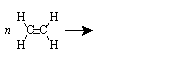 2 Repeating UnitsOptionCorrect/incorrectIf incorrect state whyABCDMonomer nameMonomer structurePolymer namePolymer structure (1 repeat unit)Polymer structure (2 repeat unit)Polymer properties and use.EtheneVinyl ChlorideOrChloroetheneOrTFE(tetrafluroethene)Homologous series Functional groupNameStructureAlcohols MethanolAlcohols2)AlcoholsPropan-1-olAlcoholsButan-1-olCarboxylic acids1)Carboxylic acids2)Carboxylic acids3)Carboxylic acids4)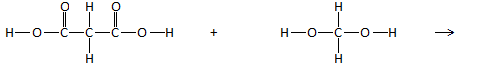 1 repeating unit2 repeating units1 repeating unit2 repeating units1 repeating unit2 repeating unitsProblemPossible solutionMonomerPolymerGlucoseDNANucleotides x 4ProteinAmino acidsStarchAlcoholCarboxylic acidBalanced symbol equation                                                                                                                                             +                                                                                                                                            +TechniqueRenewableNon-renewable1)2)3)4)5)6)7)8)9)10)11)etcConstruct a results table for your resultsContentUnderstand itLearnt it1Be able to compare the size of nanoparticles with the sizes of atoms and molecules.2Learn that the properties of nanoparticulate materials are related to their uses including surface area to volume ratio of the particles they contain. Learn how this applies to sunscreen.3Explain what risks are possibly associated with some nanoparticulate material.4Use data to compare the physical properties of glass and clay ceramics, polymers, composites and metals.5Explain why the properties of a material make it suitable for a given use and use data to select materials appropriate for specific uses.SmallestLargest1A carbon atom has a diameter of 134 x10-12 m, what is its diameter in nanometers?2A sodium atom has a diameter of 380 x10-12 m, what is its diameter in nanometers?3A carbon atom has a diameter of 142 x10-12 m, what is its diameter in meters?4A oxygen molecule has a diameter of 293 x10-12 m, what is its diameter in nanometers?5A carbon dioxide molecule has a diameter of 324 x10-12 m, what is its diameter in meters?6A gold atom has a diameter of 348 x10-12 m, what is its diameter in nanometers?7A gold nanoparticle has a diameter of 0.00000003 m, what is its diameter in nanometers?8A titanium dioxide nanoparticle has a diameter of 50 nm, what is its diameter in meters?Cube side lengthSurface areaVolumeSurface area : volume ratio2 nm12 nmMaterialTensile strength (Mpa)Density (g/cm3)Melting pointBrittleSteel reinforced concrete1022.4NoSteel3657.871510NoConcrete42.3NoAluminium902.7660NoAluminium alloy5102.81670NoCarbon fibre43001.75YesGlass332.71538YesClay Ceramics11384Can withstand temps of between 1000-1600 oCYesPolypropene400.895171YesMaterialReasonMaterialUsePropertyGlassGlassClay CeramicsClay Ceramicsacida family of chemicals that can give off hydrogen ions in solution.acid rainrain water that is acidic because sulfur dioxide given off from coal burning power stations has dissolved in the moisture in clouds to form sulfuric acid.activation energythe amount of energy needed to break the bonds of reacting particles so as to start a chemical reaction.alcoholA carbon based compound with the functional group -OH.alkalia family of chemicals that can give off hydroxide ions in solution.alkali metalsgroup 1 of the periodic table, these are reactive metals that form alkaline solutions. They have 1 electron in their outer shells.alkanea hydrocarbon family where the carbon atoms are joined together with carbon to carbon single bonds only. Alkanes are known as saturated hydrocarbons.alkenea hydrocarbon family where 2 carbon atoms are joined together with a carbon to carbon double bond. Alkenes are known as unsaturated hydrocarbons.alloya mixture of 2 or more metals.aniona negatively charged ion.aqueousthe name given to the state when a substance is dissolved in water.atmospherethe gases that surround a planet.atomthe smallest particles of an element. Atoms are made from protons, neutrons and electrons.atom economya measure of the number of atoms that are turned into a useful product during a reaction.atomic numberthe number of protons in an element, this is unique for every element.Avogadro constant6.02 x 1023 particles. Also see the definition of the mole.basaltan intrusive igneous rock, formed when lava cools quickly outside of the earth’s crust, it has small crystals.basea substance that will react with an acid to make a salt and water.biofuela fuel that is created from growing plants, once the plant is harvested more are planted leading to a renewable fuel.bitumena long chain alkane found in crude oil used to surface roads and roofs.boilingchanging from a liquid to a gas, this occurs at the substances' boiling point.boiling pointthe temperature needed to turn a substance from the liquid state to the gaseous state, this is different for all substances and if the substance is pure it happens at a very clear temperature.brassan alloy of copper and zinc.bromine waterused as a test for unsaturation; bromine water is decolourised by alkenes.bulk materiala material in the form of lumps or powders.carata scale used to indicate the purity of a sample of gold.carbon monoxideformula: CO - a colourless and odourless toxic gas formed from the incomplete combustion of fuels.carboxylic acidA carbon based compound with the functional group -COOH.catalysta substance that speeds up a chemical reaction without being changed itself and without altering the products and without changing mass. It does this by providing an alternative route for the reaction that requires less energy.cationa positively charged ion.chalka sedimentary rock made of calcium carbonate.chemical changea permanent change brought about by a chemical reaction.chlorinationadding small quantities of chlorine to drinking water to kill bacteria.chromatographya separating technique used to separate and identify a mixture of liquids e.g. different ink colours that make up a felt tip pen.complete combustionwhere a fuel burns with plenty of oxygen and the products are carbon dioxide and water.compounda substance made up of 2 or more different atoms chemically joined together.concentrationa measure of how much of a substance is dissolved in the solvent.condensationa gas changing back to a liquid.conductora substance that allows either electricity or heat to pass through it. Metals are good at both but some other substances like carbon graphite are good electrical conductors but not good thermal conductors.conservation of massa basic law of chemistry that states in a chemical reaction matter is neither created or destroyed, therefore the overall mass of the reactants is the same as the mass of the products. corrosiona metal reacting with oxygen in the atmosphere.covalent bondthe bond formed when non-metals share a pair or pairs of electrons.crackingan example of thermal decomposition; a long chain alkane is heated and it decomposes into a shorter chain alkane and an alkene.crude oila mixture of hydrocarbons belonging to the alkane family.crystallisationforming a solid by evaporating the liquid from a solution.d.c. supplya direct current supply is an electrical supply in which the current always flows in the same direction.densitythe mass of a substance divided by the volume.displacementa type of chemical reaction in which a more reactive element displaces a less reactive one from its compound.dissociationthe splitting of a molecule into ions e.g. water dissociating into H+ and OH- ionsdissolveda substance is taken and mixed with a solvent which changes it from the solid state into a solution.dissolving when a solid or a gas completely mixes with a liquid to make a solution.decimeter cubed (dm3)a unit of volume equivalent to 1000 cm3.dynamic equilibriumwhen the rate of the forward reaction in a reversible change is equal to the rate of the backward reaction.earth's crustthe relatively thin layer of solid rock that surrounds the earth.electrolysisa reaction which involves electricity and results in the decomposition of the compound undergoing electrolysis.electrona sub atomic particle found in shells surrounding nucleus, this particle is negatively charged and has a mass of 1/1837 (Almost zero).electronic configurationthe arrangement of electrons in shells around the nucleus.electroplatingcovering a substance with a metal coating through electrolysis.electrostatic forces of attractionthe name given to the attractive forces present between oppositely charged ions.elementa substance made up of the same type of atom.empirical formualethe formula that gives the proportions of the elements that make up a compound, note: it does not give the actual formula.endothermica reaction where less heat energy is released in forming bonds in the products than is required in breaking bonds in the reactants.enzymesa biological catalystevaporatingchanging from a liquid to a gas beneath the liquid's boiling point.excesswhen there is too much of one reactant. We use this to ensure all of the other reactant is used up.exothermica reaction where more heat energy is released in forming bonds in the products than is required in breaking bonds in the reactants.fertilisera chemical containing nitrogen, phosphorus and potassium compounds to promote plant growth.filtrationa separating technique used to separate an insoluble solid and a liquid.flame photometera device used to determine the concentration of certain metal ions.flammablehow easily a fuel ignites.fossilan imprint of an ancient plant or animal left in sedimentary rock.fossil fuela carbon based fuel (coal, oil or gas) formed from ancient plants or animals.fractional distillationa separating technique used to separate a mixture of different liquids e.g. crude oil.freezingchanging from a liquid to a solid.fuel cellan electrochemical cell that reacts hydrogen and oxygen to produce water and electrical energy.fuel oila long chain alkane found in crude oil used as a fuel for ships and some power stations.fullerenea form of elemental carbon that forms simple molecules that can act as super conductors.functional groupa group of atoms or bonds within a carbon based compound that are responsible for the characteristic chemical properties of that compound.giant molecular structurea covalent structure where the bonds spread throughout the entire structure e.g. carbon diamond, carbon graphite, silicon dioxide.granitean intrusive igneous rock, formed when magma cools slowly in the earth’s crust, it has big crystals.groupa vertical column on the periodic table where the elements that comprise it have similar properties.Haber processthe industrial production of ammonia from hydrogen and nitrogen.halidethe ion of a halogen, carrying a single negative charge.halogensgroup 7 of the periodic table, these elements react with hydrogen and produce acidic solutions when dissolved in water. These elements all need 1 electron to complete there outer shells.hazard symbolspictures found on chemical bottles that warn of the dangers of the substance.homologous seriesA family of compounds with similar properties and the same general formula E.g. alkanes. Usually they differ by CH2 in molecular formulae from neighbouring compounds.hydrocarbona compound containing only hydrogen and carbon.hydrochloric acida commonly occurring lab acid with the formula HCl, also found in human stomachs to help digestion and kill bacteria.igneous rockrock formed when hot magma cools and solidifies.incomplete combustionwhere a fuel burns with insufficient oxygen which can lead to products which include carbon monoxide or carbon (soot).inertunreactiveiona charged atom or group of atoms.ionic bondthe name given to the type of bond formed when a metal gives an electron(s) to a non-metal.ionic latticethe name given to the structure that is formed when many oppositely charged ions attract each other.isotope2 or more atoms of the same element with the same number of protons but a different number of neutrons.kerosenean alkane found in crude oil used as a fuel for jet engines.lavamolten rock outside the earth's crust.limestonea sedimentary rock made of calcium carbonate.limewatera solution of calcium hydroxide that is used to test for the presence of carbon dioxide gas.litmusan indicator that turns red in acid and blue in alkali.magmamolten rock inside the earth's crust.magnaliuman alloy of magnesium and aluminium.malleablea substance that can bend without breaking e.g. metals.mass numberthe mass of an atom, this is equal to the number of protons and neutrons in the nucleus.meltingchanging from a solid to a liquid.melting pointthe temperature needed to turn a substance from the solid state to the liquid state; this is different for all substances and, if the substance is pure, it happens at a very clear temperature.metallic structurea lattice arrangement of metal cations surrounded by a sea of delocalised electrons.metamorphic rockrock formed by the heating and pressurising of existing rock. E.g. limestone, when heated and pressurised it forms marble.methyl orangean indicator that goes red in acid and yellow in alkali.molar volumethe volume that one mole of any gas will occupy.molethe unit in chemistry that details the amount of a substance. 1 mole of a substance is said to contain the Avogadro constant. 1 mole always contains 6.02 x 1023 particles.moleculea particle made of non-metals only where the bonding is covalent. We never use the word molecule to refer to anything ionic or metallic.monomera molecule that can be bonded to other identical molecules to form a polymer.nanometera unit of length equal to 1 x 10-9m.nanoparticleA particle made of a few hundred atoms that ranges in size from 1 to 100 nanometers (nm).neutralisationan acid reacting with a base to make a salt and water.neutrona sub atomic particle found in the nucleus, this particle is neutrally charged and has a mass of 1.nitinola shape memory alloy made from nickel and titanium.noble gasesgroup 0 of the periodic table. These elements are inert (unreactive) because they all have a full outer shell of electrons.non-biodegradablea material that does not naturally breakdown in the environment e.g. plastics.non-renewable fuelsfuels that when burnt cannot be replaced examples include fossil fuels (coal, oil and gas).nucleusthe area at the centre of the atom that contains all the protons and neutronsorea type of rock that contains important elements like metals. These elements can be extracted from the ore.oxidation the basic definition is: a reaction in which oxygen is added. However a better definition is when a substance loses electrons.particlea term that is used to describe a small amount of matter.perioda horizontal row on the periodic table.periodic tablea list of all the elements.phenolphthaleinan indicator that turns pink in alkali but is colourless in acid.photosynthesisthe chemical reaction that takes place in plants to enable them to make their own food. The plant takes in carbon dioxide and water and makes glucose and oxygen.physical changea change of state e.g. a liquid boiling and turning into a gas. These can be undone by changing the conditions.physical statewhether a substance is a solid, liquid or gas.physical propertya characteristic of matter that may be observed and measured without changing the chemical identity of the sample.phytoextractiona process where plants remove elements or compounds from soil or water.polymerisation (addition)a reaction involving unsaturated molecules joining together to make extremely long molecules called polymers.polymerisation (condensation)a reaction involving a molecule with 2 carboxylic acid groups with a molecule with 2 alcohol groups. They join together to form a polymer and water. polymersvery large molecules that have carbon as the backbone of the molecule.precipitatea solid formed from a solution.precipitation reactiona reaction that forms a precipitate.pressurethe force applied divided by the area onto which it is applied. When referring to a gas the pressure increases when you have more gas particles present as there are more particles to bumb into the walls of the container.protona sub atomic particle found in the nucleus, this particle gives the atom its identity, is positively charged and has a mass of 1.PVCpolyvinylchloride is a polymer used to make window frames.rate of reactionspeed of reaction, they always start quickly and end slowly.reactivity seriesa list of elements in order of reactivity, the most reactive is at the top and the least reactive at the bottom.redoxa reaction where a reduction process and an oxidation process can be identified. Reduction involves the gain of electrons and oxidation is the loss of electrons.reductionthe basic definition is: a reaction in which oxygen is lost. However a better definition is when a substance gains electrons.relative atomic massthe mass of the atom relative to 1/12 mass of a carbon - 12 atom.renewable fuelsfuels that when used can be replaced examples include biofuels.sacrificial protectionPreventing the corrosion of a metal by attaching a more reactive metal that will corrode instead.salta family of compounds of neutral pH formed by the reaction of acids with metal oxides, metal hydroxides or metal carbonates. A salt contains a metal and a non-metal. saturateda hydrocarbon family like the alkanes where the carbon to carbon bonds are all single.sedimentary rocka rock formed from sediment building up at the bottom of lakes and oceans over a long period of time.sedimentationleaving a mixture of an insoluble solid and a liquid to settle. This results in the solid falling to the bottom so that the liquid can be poured off. Used as part of the water treatment process for drinking water.shape memory alloyan alloy that will return to its initial shape after it has been deformed, useful for spectacle frames and stents.simple distillationa separating technique used to separate a mixture of a solid dissolved in a liquid or two liquids with very different boiling points.simple molecular structurea covalent structure where the bonds are contained within the molecule e.g. H2O, CO2, O2, C60solutiona liquid mixture.solventa substance that can dissolve others e.g. water.state symbolssymbols that indicate the physical state of the reactants and products in symbol equations (s) = solid, (l) = liquid, (g) = gas, (aq) = aqueous (dissolved in water).stenta small expandable tube that can be inserted into a blocked blood vessel.stoichiometrythe name given to the big numbers in reaction equations that show the proportions of reactants used and products made.sulfur dioxidea polluting gas formed when coal burns. Coal naturally contains some sulfur which oxidises on burning.surface areathe area of an outer part or uppermost layer of something.symbol equation a way of summarising a chemical reaction by writing the chemical formulae of the reactants and products.temperaturea measurement of hot or cold.thermal decompositiona reaction where you heat the reactant and it breaks down into 2 or more products.titrationa common lab method of quantitative analysis. We use it to measure exactly how much of one reactant is needed to react with a known volume of another.transition metalsthe big group of metals between group 2 and 3.unsaturateda hydrocarbon family like the alkenes where there is a carbon to carbon double bond.viscosityhow thick a liquid is.word equationa way of summarising a chemical reaction by writing the names of all reactants and products.yielda measure of how much product is produced in a reaction.Indicator (Paper 1)ResultUsed ForPhenolphthaleinPink when a base is added otherwise colourlessTitrations with strong acids and bases or a weak acid and strong base.Methyl OrangeRed in acid, yellow in alkali.Titrations with a strong acid and weak baseBlue LitmusGoes RedTest for acidsRed LitmusGoes BlueTest for BasesFlame TestColour of FlameLithium (Li+)RedSodium (Na+)YellowPotassium (K+)LilacCalcium (Ca2+)Orange-RedCopper (Cu2+)Blue-GreenAdd NaOH (sodium hydroxide)ObservationEquationAluminium (Al3+)White precipitate that dissolves in excess NaOHAl3+   +   3OH-   =   Al(OH)3Calcium (Ca2+)White suspensionCa2+   +   2OH-   =   Ca(OH)2Copper (Cu2+)Light blue precipitateCu2+   +   2OH-   =   Cu(OH)2Iron (Fe2+)Dark green precipitateFe2+   +   2OH-   =   Fe(OH)2Iron (Fe3+)Brown precipitateFe3+   +   3OH-   =   Fe(OH)3Ammonium (NH4+)Gently warm test tube and test ammonia gas with moist red litmus and it goes blueAdd acid (dil)ObservationEquationCarbonate (CO32-)Test carbon dioxide gas given off with limewater. The limewater goes cloudy.CO32-   +   2H+  =   CO2   +   H2OAdd dil HCl and Barium ChlorideObservationEquationSulphate (SO42-)White precipitateBa2+   +   SO42-   =   BaSO4Add dil HNO3 (nitric acid) then silver nitrate (AgNO3)ObservationEquationChloride (Cl-)White precipitateAg+   +   Cl-   =   AgClBromide (Br-)Cream precipitateAg+   +   Br-   =   AgBrIodide (I-)Yellow precipitateAg+   +   I-   =   AgIQuestionAnswer1What are the typical properties of transition metals?High melting pointHigh densityThe formation of coloured compoundsCatalytic activity of the metal and their compounds2What does the oxidation of metals in the air result in?Corrosion 3How can the rusting of iron be prevented?Exclusion of oxygenExclusion of waterSacrificial protection4Name a method that can be used to improve the appearance of metals and their resistance to corrosion.Electroplating.5Why does converting a pure metal into an alloy often increase its strength?In a pure metal all the atoms are the same size. This means that the atoms can roll over each other if a force is applied to the metal, so it is malleable and ductile. In an alloy, the atoms are not all the same size (because they are not all the same element). This means they cannot roll over each other so easily, and the alloy is stronger than the pure metal if a force is applied.6What are the two advantages of alloy steels over pure iron?Alloy steels have a greater resistance to corrosion.Alloy steels are stronger.7Why is aluminium used for cooking foil?Why is copper used to make saucepans, water pipes and for electrical wiring?Why is gold used for jewellery and coinage?Why is magnalium (5% magnesium) used for aircraft parts and not pure aluminium?Why is magnalium (50% magnesium) not used for aircraft?Why is brass used for the pins of a plug?Aluminium has a high resistance to corrosion, low density and is malleable.Copper is a good conductor of heat and electricity, and it does not corrode easily.Gold does not corrode, and it is relatively malleable.Magnalium (5%) is considerably stronger than pure aluminium.Magnalium (50% magnesium) is far more reactive due to the high magnesium content and it is therefore used in pyrotechnics (sparklers).Brass is used because it is stronger than copper but still a good conductor of electricity.8Give 2 units for concentrationg dm-3mol dm-39Describe how to carry out a titration between a known concentration of hydrochloric acid and sodium hydroxide of unknown concentration. The aim being to find the concentration of the alkali.Fill a burette with hydrochloric acid.Measure 25 cm3 of sodium hydroxide using a pipette and place in a conical flask.Add a few drops of phenolphthalein indicator.Place the conical flask on a white tile underneath the burette.Run in hydrochloric acid fairly quickly at first whilst continually stirring.When the neutralisation point is approaching start to add the acid drop wise.Stop adding the acid the moment the indicator goes clear.Repeat the titration 2 further times.10What ions are reacting in an acid base titration?Hydrogen (H+ ions) from the acid.Hydroxide (OH- ions) from the alkali.11What is the equation needed to calculate the number of moles in solution?12What is the formula for calculating the percentage yield of a reaction?13Why is the actual yield of a reaction usually less than the theoretical yield?Incomplete reactionsPractical losses during the experimentCompeting, unwanted reactions14What is the formula for calculating the atom economy of a reaction?15What factors might affect why a particular reaction pathway is chosen?Atom economyYieldRateEquilibrium positionUsefulness of by-products16What is the molar volume of a gas?The volume occupied by one mole of molecules of any gas at room temperature and pressure.17What is the equation needed to calculate the number of moles of a gas?Moles = Volume / Gas constant18What is the formula of ammonia and what is it used for? NH3. Ammonia is the raw material for making fertilizer.19What is the Haber process?A reversible reaction between nitrogen and hydrogen to form ammonia.N2   +   3H2   ⇌  2NH320Why in the Haber process is a temperature of 450 OC and a pressure of 200 atm used?The production of ammonia is exothermic so increasing the temperature reduces the yield. 450 oC is a compromise, the temperature is raised to increase the rate of reaction even though it decreases the yield.4 molecules of reactants are needed to make 2 molecules of ammonia. If the pressure is raised more ammonia is produced because that would reduce the number of molecules present.21How does adding a catalyst affect the yield of ammonia?It does not affect the yield it just increases the rate.22What elements might fertilisers containNitrogenPhosphorusPotassium 23How is ammonia turned into fertiliser?It is reacted with nitric acid to make ammonium nitrate.Ammonia   +   nitric acid      ammonium nitrate24What is the difference between the lab preparation of ammonium sulfate and the industrial preparation of ammonium sulfate?In the lab it is small scale batch process. Ammonia is reacted directly with sulfuric acid.In industry, it is a large-scale continuous multi stage process that starts with in many cases the individual elements. These are then reacted to make the ammonia and sulfuric acid which is finally reacted to make the ammonium sulfate.25How long will a chemical cell produce a voltage for?Until one of the reactants is used up?26What is a fuel cell?A cell that reacts hydrogen and oxygen to produce a voltage and water is the only product.27What are the strengths and weaknesses of fuel cells?Strengths EfficientNo greenhouse gas emissionsNo other harmful emissions (e.g. particulates (soot) or acidic gases).Cells can quickly be refuelled (as long as there is a source of hydrogen).WeaknessesHydrogen would have to be produced from the electrolysis of water. There is no hydrogen infrastructure in the country.28What is a qualitative test used for?To detect the presence of a particular ion.29What is a quantitative test used for?To detect how much of an ion is present.30What is a precipitate?A solid formed from solution.31Why is it important that the test for each ion must be unique?So we can be certain of the presence of a particular ion. 32Describe how to carry out a flame test.Dip a wire hoop in hydrochloric acid.Dip the hoop in the salt.Hold in an intermediate Bunsen flame33Give advantages of using instrumental methods of analysis over the lab tests you carried out.Instrumental methods may improve:SensitivityAccuracySpeed 34What are the formulae of methane, ethane, propane and butane?CH4C2H6C3H8C4H1035Explain whether alkanes are saturated or unsaturated.Saturated, because every carbon atom is surrounded by single carbon to carbon bonds.36Draw the structures of:EthenePropeneBut-1-eneBut-2-ene37Explain whether alkenes are saturated or unsaturated. What is the functional group of the alkene homologous series?Unsaturated, because they contain a carbon to carbon double bond. This C=C is the functional group of the alkene homologous series.38Write an equation showing the reaction of bromine with ethene. The equation should show the structures of all reactants and products.39How does bromine water distinguish between alkenes and alkanes?Alkenes decolourise bromine water because the bromine reacts with the carbon to carbon double bond and the resulting molecule is colourless. Alkanes have no effect on bromine water leaving it brown because there is no reactive site on the alkane molecule for the bromine to react.40What are the products of complete combustion of any alkane or alkene hydrocarbon?Carbon dioxide and water.41What is a polymer?A substance of high relative molecular mass made up of small repeating units.42Describe how poly(ethene) is formed.When heated and pressurised the carbon to carbon double bond in the ethene molecule opens up. These open bonds then join to the open bonds of a neighboring ethene molecule creating a hugely long chain.43Write an equation for the formation of poly(propene)44What is condensation polymerisation?A reaction involving a molecule with 2 carboxylic acid groups reacting with a molecule with 2 alcohol groups. They join together to form a polymer and water.45What problems are associated with polymers?Availability of starting materials.Persistence in landfill sites, due to non-biodegradability.Gases produced during disposal by combustion.Requirement to sort polymers so that they can be melted and reformed into a new product.46What polymers are made from: 4 different nucleotidesSugarsAmino acidsDNAStarchProtein 47Draw structures of:MethanolEthanolPropanolButanol48What is the functional group of the alcohol family?R-OH49Draw structures of:Methanoic acidEthanoic acidPropanoic acidButanoic acid50What is the functional group of a carboxylic acid?51When ethanol is oxidised what is produced?Ethanoic acid52How can ethanol be produced?Fermentation of carbohydrates produces a dilute ethanol solution that can be concentrated through distillation.C6H12O6   =   2C2H5OH   +   2CO253What size are nanoparticles?Particles between 1 and 100 nm in diameter.54What is a nanometer in meters? 1x10-9 m 55Why do nanoparticles have different properties to bulk materailsNanoparticles have an extremely large surface area to volume ratio.56State some risks that may be associated with nanoparticles.Their small size may mean that if breathed in they could pass through cell-surface membranes in the body.They could carry toxic substances on their surface.They could catalyse harmful reactions.HomeworkScoreKnowledge TestScore1__________/___1__________/52__________/___2__________/53__________/___3__________/54__________/___4__________/55__________/___5__________/56__________/___6__________/57__________/___7__________/58__________/___8__________/59__________/___9__________/510__________/___10__________/511__________/___11__________/512__________/___12__________/5